Postępowanie o udzielenie zamówienia prowadzone jest w trybie podstawowym na podstawie                   art. 275 pkt 1 ustawy z dnia 11 września 2019 r.  - Prawo zamówień publicznych oraz zgodnie z wymogami określonymi w niniejszej Specyfikacji Warunków Zamówienia, zwanej dalej „SWZ”.Zamawiający nie przewiduje negocjacji.Wspólny Słownik Zamówień (CPV):79212000-3 - Usługi audytuPrzedmiotem zamówienia w rozumieniu art. 99.1 Pzp ,są usługi audytowo-doradcze w sektorze szkolnictwa wyższego, pod kątem wsparcia federalizacji Akademii Marynarki Wojennej im. Bohaterów Westerplatte w Gdyni oraz Lotniczej Akademii Wojskowej w Dęblinie w ramach utworzenia Federacji Akademii Wojskowych. Projekt jest finansowany przez Ministerstwo Edukacji i Nauki ze środków ramach projektu pt. „Wspieranie procesów konsolidacji uczelni” wdrażanego w ramach Programu Operacyjnego Wiedza Edukacja Rozwój, współfinansowanego ze środków Europejskiego Funduszu Społecznego (nr wniosku 
o dofinansowanie POWR.03.04.00-00-P005/17) (załącznik nr 2 do SWZ). Zamawiający informuje, że podstawą do wstępu cudzoziemców na teren obu Akademii przed przystąpieniem do realizacji umowy jest otrzymanie pozwolenia jednorazowego na wjazd w wyniku uzyskania pozytywnej opinii Dyrektora Zarządu Operacyjnego Służby Kontrwywiadu Wojskowego poprzez Szefa Agencji Bezpieczeństwa Wewnętrznego lub otrzymanie jednorazowego pozwolenia wydanego przez Dowództwo Generalne Rodzajów Sił Zbrojonych (wymóg uzyskania zgody SKW zgodnie z zasadami wynikającymi z decyzji nr 19/MON Ministra Obrony Narodowej z dnia 24.01.2017r. w sprawie organizowania współpracy międzynarodowej w resorcie obrony narodowej (Dz. Urz. MON poz. 18). Zamawiający zastrzega, że procedura wyrażenia zgody na realizację umowy przez pracowników nie posiadających obywatelstwa polskiego może potrwać około miesiąca. 
Z powyższego Wykonawcy nie przysługują żadne roszczenia związane ze zmianą terminu wykonania przedmiotu zamówienia. Wykonawca przed przystąpieniem do realizacji Umowy zapozna się z procedurami wstępu na teren obu Akademii. Termin realizacji zamówienia: przewidywany termin realizacji zamówienia do dnia 31.10.2021 r.Zamawiający wymaga, aby wybrany Wykonawca zawarł z nim umowę na warunkach określonych w projekcie umowy stanowiącym załącznik nr 3 do SWZ.Zamawiający zastrzega sobie, iż ostateczna treść umowy w stosunku do projektu umowy może ulec zmianie, jednakże wyłącznie w przypadku, gdy zmiana ta nie jest istotna w rozumieniu art. 454 ustawy Prawo Zamówień Publicznych i w zakresie przewidzianym w treści projektu umowy, zgodnie z art. 455 ust. 1 ustawy Prawo Zamówień Publicznych..Zamawiający, zgodnie z art. 455 ust. 1 ustawy Prawo Zamówień Publicznych, przewiduje możliwość dokonania zmian postanowień zawartej umowy w sprawie zamówienia publicznego, 
w sposób i na warunkach określonych w projekcie umowy.Strony przewidują możliwość dokonania zmiany niniejszej Umowy poprzez przedłużenie terminu jej realizacji do dnia 31 października 2022 roku w przypadku uzyskania przez Zamawiającego stosownej decyzji i podpisania aneksu wydłużającego termin realizacji umowy o powierzenie grantu. Niniejsza zmiana zostanie wprowadzona do Umowy mocą odrębnego aneksu.Postępowanie prowadzone jest w języku polskim w formie elektronicznej za pośrednictwem platformy zakupowej (dalej jako „Platforma”) pod adresem: https://platformazakupowa.pl/W celu skrócenia czasu udzielenia odpowiedzi na pytania preferuje się, aby komunikacja między Zamawiającym a Wykonawcami, w tym wszelkie oświadczenia, wnioski, zawiadomienia oraz informacje, przekazywane były w formie elektronicznej za pośrednictwem platformazakupowa.pl                       i formularza „Wyślij wiadomość do Zamawiającego”. Za datę przekazania (wpływu) oświadczeń, wniosków, zawiadomień oraz informacji przyjmuje się datę ich przesłania za pośrednictwem platformazakupowa.pl poprzez kliknięcie przycisku  „Wyślij wiadomość do Zamawiającego”, po których pojawi się komunikat, że wiadomość została wysłana do Zamawiającego.Zamawiający będzie przekazywał wykonawcom informacje w formie elektronicznej za pośrednictwem platformazakupowa.pl. Informacje dotyczące odpowiedzi na pytania, zmiany specyfikacji, zmiany terminu składania i otwarcia ofert Zamawiający będzie zamieszczał na platformie w sekcji “Komunikaty”. Korespondencja, której zgodnie z obowiązującymi przepisami adresatem jest konkretny Wykonawca, będzie przekazywana w formie elektronicznej za pośrednictwem platformazakupowa.pl do konkretnego Wykonawcy.Wykonawca jako podmiot profesjonalny ma obowiązek sprawdzania komunikatów i wiadomości bezpośrednio na platformazakupowa.pl przesłanych przez Zamawiającego, gdyż system powiadomień może ulec awarii lub powiadomienie może trafić do folderu SPAM.Zamawiający, zgodnie z art. 67 ustawy Prawo Zamówień Publicznych, określa  wymagania techniczne i organizacyjne sporządzania, wysyłania i odbierania korespondencji elektronicznej, tj.:stały dostęp do sieci Internet o gwarantowanej przepustowości nie mniejszej niż 512 kb/s,komputer klasy PC lub MAC o następującej konfiguracji: pamięć RAM min. 2 GB, procesor Intel Pentium IV 2 GHZ lub nowszy, jeden z systemów operacyjnych - MS Windows wersja 7, Mac Os x 10.4, Linux, lub ich nowsze wersje,zainstalowana dowolna przeglądarka internetowa, w przypadku Internet Explorer minimalnie wersja 10.0, włączona obsługa JavaScript,zainstalowany program Adobe Acrobat Reader lub inny obsługujący format plików .pdf,Platformazakupowa.pl działa według standardu przyjętego w komunikacji sieciowej - kodowanie UTF8,Oznaczenie czasu odbioru danych przez platformę zakupową stanowi datę oraz dokładny czas (hh:mm:ss) generowany wg. czasu lokalnego serwera synchronizowanego z zegarem Głównego Urzędu Miar.Wykonawca, przystępując do niniejszego postępowania o udzielenie zamówienia publicznego:akceptuje warunki korzystania z platformazakupowa.pl określone w Regulaminie zamieszczonym na stronie internetowej pod linkiem  w zakładce „Regulamin" oraz uznaje go za wiążący,zapoznał i stosuje się do Instrukcji składania ofert/wniosków dostępnej pod linkiem. Zamawiający nie ponosi odpowiedzialności za złożenie oferty w sposób niezgodny                            z Instrukcją korzystania z platformazakupowa.pl, w szczególności za sytuację, gdy Zamawiający zapozna się z treścią oferty przed upływem terminu otwarcia ofert (np. złożenie oferty w zakładce „Wyślij wiadomość do Zamawiającego”).Taka oferta zostanie uznana przez Zamawiającego za ofertę handlową i nie będzie brana pod uwagę w przedmiotowym postępowaniu ponieważ nie został spełniony obowiązek określony w art. 221 Ustawy Prawo Zamówień Publicznych.Zamawiający informuje, że instrukcje korzystania z platformazakupowa.pl dotyczące 
w szczególności logowania, składania wniosków o wyjaśnienie treści SWZ, składania ofert oraz innych czynności podejmowanych w niniejszym postępowaniu przy użyciu platformazakupowa.pl znajdują się w zakładce „Instrukcje dla Wykonawców" na stronie internetowej pod adresem: https://platformazakupowa.pl/strona/45-instrukcjeZamawiający nie przewiduje sposobu komunikowania się z Wykonawcami w inny sposób niż przy użyciu środków komunikacji elektronicznej, wskazanych w SWZ.Nie dotyczy.Wykonawca jest związany złożoną ofertą od dnia upływu terminu składania ofert do dnia 28.06.2021r. W przypadku gdy wybór najkorzystniejszej oferty nie nastąpi przed upływem terminu związania ofertą określonego w SWZ, Zamawiający przed upływem terminu związania ofertą zwraca się jednokrotnie do Wykonawców o wyrażenie zgody na przedłużenie tego terminu o wskazywany przez niego okres, nie dłuższy niż 30 dni.Przedłużenie terminu związania ofertą, o którym mowa w ust. 2, wymaga złożenia przez Wykonawcę pisemnego  oświadczenia o wyrażeniu zgody na przedłużenie terminu związania ofertą.Oferta, wniosek oraz przedmiotowe środki dowodowe (jeżeli były wymagane) składane elektronicznie muszą zostać podpisane elektronicznym kwalifikowanym podpisem w przypadku zamówień o wartości równej lub przekraczającej progi unijne, a w przypadku zamówień o wartości niższej od progów unijnych Oferta, wniosek oraz przedmiotowe środki dowodowe (jeżeli były wymagane) składane elektronicznie muszą zostać podpisane elektronicznym kwalifikowanym podpisem lub podpisem zaufanym lub podpisem osobistym. W procesie składania oferty, wniosku w tym przedmiotowych środków dowodowych na platformie,  kwalifikowany podpis elektroniczny Wykonawca może złożyć bezpośrednio na dokumencie, który następnie przesyła do systemu przez platformazakupowa.pl oraz dodatkowo dla całego pakietu dokumentów w kroku 2 Formularza składania oferty lub wniosku (po kliknięciu w przycisk Przejdź do podsumowania).Poświadczenia za zgodność z oryginałem dokonuje odpowiednio Wykonawca, podmiot, na którego zdolnościach lub sytuacji polega Wykonawca, Wykonawcy wspólnie ubiegający się 
o udzielenie zamówienia publicznego albo podwykonawca, w zakresie dokumentów, które każdego z nich dotyczą. Poprzez oryginał należy rozumieć dokument podpisany kwalifikowanym podpisem elektronicznym lub podpisem zaufanym lub podpisem osobistym przez osobę/osoby upoważnioną/upoważnione. Poświadczenie za zgodność z oryginałem następuje w formie elektronicznej podpisane kwalifikowanym podpisem elektronicznym lub podpisem zaufanym lub podpisem osobistym przez osobę/osoby upoważnioną/upoważnione. Oferta musi być:sporządzona na podstawie załączników niniejszej SWZ w języku polskim,złożona przy użyciu środków komunikacji elektronicznej tzn. za pośrednictwem platformazakupowa.pl,podpisana kwalifikowanym podpisem elektronicznym lub podpisem zaufanym lub podpisem osobistym przez osobę upoważnioną.Podpisy kwalifikowane wykorzystywane przez wykonawców do podpisywania wszelkich plików muszą spełniać “Rozporządzenie Parlamentu Europejskiego i Rady w sprawie identyfikacji elektronicznej i usług zaufania w odniesieniu do transakcji elektronicznych na rynku wewnętrznym (eIDAS) (UE) nr 910/2014 - od 1 lipca 2016 roku”.W przypadku wykorzystania formatu podpisu XAdES zewnętrzny Zamawiający wymaga dołączenia odpowiedniej ilości plików, czyli podpisywanych plików z danymi oraz plików XAdES.Zgodnie z art. 18 ust. 3 ustawy Prawo zamówień publicznych, nie ujawnia się informacji stanowiących tajemnicę przedsiębiorstwa, w rozumieniu przepisów o zwalczaniu nieuczciwej konkurencji, jeżeli Wykonawca, wraz z przekazaniem takich informacji, zastrzegł, że nie mogą być one udostępniane oraz wykazał, że zastrzeżone informacje stanowią tajemnicę przedsiębiorstwa. Wykonawca nie może zastrzec informacji, o których mowa w art. 222 ust. 5 ustawy Prawo zamówień publicznych. Na platformie w formularzu składania oferty znajduje się miejsce wyznaczone do dołączenia części oferty stanowiącej tajemnicę przedsiębiorstwa.Wykonawca, za pośrednictwem platformazakupowa.pl może przed upływem terminu do składania ofert zmienić lub wycofać ofertę. Sposób dokonywania zmiany lub wycofania oferty zamieszczono w instrukcji zamieszczonej na stronie internetowej pod adresem:https://platformazakupowa.pl/strona/45-instrukcjeKażdy z wykonawców może złożyć tylko jedną ofertę. Złożenie większej liczby ofert lub oferty zawierającej propozycje wariantowe spowoduje, że podlegać będzie odrzuceniu.Ceny oferty muszą zawierać wszystkie koszty, jakie musi ponieść Wykonawca, aby zrealizować zamówienie z najwyższą starannością.Opatrzenie pliku zawierającego skompresowane dane kwalifikowanym podpisem elektronicznym jest jednoznaczne z podpisaniem oryginału dokumentu, z wyjątkiem kopii poświadczonych odpowiednio przez innego Wykonawcę ubiegającego się wspólnie z nim o udzielenie zamówienia, przez podmiot, na którego zdolnościach lub sytuacji polega Wykonawca, albo przez Podwykonawcę.Maksymalny rozmiar jednego pliku przesyłanego za pośrednictwem dedykowanych formularzy do: złożenia, zmiany, wycofania oferty wynosi 150 MB, natomiast przy komunikacji wielkość pliku to maksymalnie 500 MB.Formaty plików wykorzystywanych przez wykonawców powinny być zgodne                                             z “OBWIESZCZENIEM PREZESA RADY MINISTRÓW z dnia 9 listopada 2017 r. w sprawie ogłoszenia jednolitego tekstu rozporządzenia Rady Ministrów w sprawie Krajowych Ram Interoperacyjności, minimalnych wymagań dla rejestrów publicznych i wymiany informacji                         w postaci elektronicznej oraz minimalnych wymagań dla systemów teleinformatycznych”.Zalecenia:Zamawiający rekomenduje wykorzystanie formatów: .pdf .doc .xls .jpg (.jpeg) ze szczególnym wskazaniem na .pdfW celu ewentualnej kompresji danych Zamawiający rekomenduje wykorzystanie jednego 
z formatów:.zip .7ZWśród formatów powszechnych a NIE występujących w rozporządzeniu występują: .rar .gif .bmp .numbers .pages. Dokumenty złożone w takich plikach zostaną uznane za złożone nieskutecznie.Zamawiający zwraca uwagę na ograniczenia wielkości plików podpisywanych profilem zaufanym, który wynosi max 10MB, oraz na ograniczenie wielkości plików podpisywanych                  w aplikacji eDoApp służącej do składania podpisu osobistego, który wynosi max 5MB.Ze względu na niskie ryzyko naruszenia integralności pliku oraz łatwiejszą weryfikację podpisu, Zamawiający zaleca, w miarę możliwości, przekonwertowanie plików składających się na ofertę na format .pdf  i opatrzenie ich podpisem kwalifikowanym PAdES. Pliki w innych formatach niż PDF zaleca się opatrzyć zewnętrznym podpisem XAdES. Wykonawca powinien pamiętać, aby plik z podpisem przekazywać łącznie z dokumentem podpisywanym.Zamawiający zaleca aby w przypadku podpisywania pliku przez kilka osób, stosować podpisy tego samego rodzaju. Podpisywanie różnymi rodzajami podpisów np. osobistym                                 i kwalifikowanym może doprowadzić do problemów w weryfikacji plików. Zamawiający zaleca, aby Wykonawca z odpowiednim wyprzedzeniem przetestował możliwość prawidłowego wykorzystania wybranej metody podpisania plików oferty.Zaleca się, aby komunikacja z Wykonawcami odbywała się tylko na Platformie za pośrednictwem formularza “Wyślij wiadomość do Zamawiającego”, nie za pośrednictwem adresu email.Osobą składającą ofertę powinna być osoba kontaktowa podawana w dokumentacji.Ofertę należy przygotować z należytą starannością dla podmiotu ubiegającego się                                         o udzielenie zamówienia publicznego i zachowaniem odpowiedniego odstępu czasu do zakończenia przyjmowania ofert/wniosków. Sugerujemy złożenie oferty na kilka godzin przed terminem składania ofert/wniosków.Podczas podpisywania plików zaleca się stosowanie algorytmu skrótu SHA2 zamiast SHA1.  Jeśli Wykonawca pakuje dokumenty np. w plik ZIP zalecamy wcześniejsze podpisanie każdego ze skompresowanych plików. Zamawiający rekomenduje wykorzystanie podpisu z kwalifikowanym znacznikiem czasu.Zamawiający zaleca aby nie wprowadzać jakichkolwiek zmian w plikach po podpisaniu ich podpisem kwalifikowanym. Może to skutkować naruszeniem integralności plików co równoważne będzie z koniecznością odrzucenia oferty w postępowaniu.Dokumenty stanowiące ofertę, które należy złożyć:Formularz ofertowy- sporządzony według wzoru (załącznik nr 1).Oświadczenie Wykonawcy o niepodleganiu wykluczeniu z postępowania – w przypadku wspólnego ubiegania się o zamówienie przez Wykonawców, oświadczenie o niepodleganiu wykluczeniu składa każdy z Wykonawców - sporządzony według wzoru (załącznik nr 5).Oświadczenie Wykonawcy o spełnianiu warunków udziału w postępowaniu                                       – w przypadku wspólnego ubiegania się o zamówienia przez Wykonawców, oświadczenie                     o spełnianiu warunków udziału w postępowaniu składa ich pełnomocnik - sporządzone według wzoru (załącznik nr 6).Oświadczenie podmiotu udostępniającego zasoby, potwierdzające brak podstaw wykluczenia tego podmiotu oraz odpowiednio spełnianie warunków udziału w postępowaniu, w zakresie, w jakim wykonawca powołuje się na jego zasoby- sporządzony według wzoru (załącznik nr 7).Pełnomocnictwo upoważniające do złożenia oferty, o ile ofertę składa pełnomocnik;Pełnomocnictwo dla pełnomocnika do reprezentowania w postępowaniu Wykonawców wspólnie ubiegających się o udzielenie zamówienia - dotyczy ofert składanych przez Wykonawców wspólnie ubiegających się o udzielenie zamówienia;Oświadczenie RODO - sporządzone według wzoru (załącznik nr 10).Wykonawca zobowiązany jest wraz z ofertą dołączyć wstępną, autorską koncepcję realizacji usługi „Opracowanie i wdrożenie programu federalizacji Akademii Marynarki Wojennej im. Bohaterów Westerplatte w Gdyni oraz Lotniczej Akademii Wojskowej w Dęblinie” w oparciu o opisany przedmiot zamówienia.Dowody realizacji przygotowanych aktów prawnych potwierdzające kryteria oceny.Dowody wykonanych usług przez ekspertów potwierdzające kryteria oceny.Dokumenty i oświadczenia, które Wykonawca będzie zobowiązany złożyć na wezwanie Zamawiającego, którego oferta została najwyżej oceniona. Zamawiający wezwie wykonawcę,  do złożenia w wyznaczonym terminie, nie krótszym niż 5 dni od dnia wezwania, aktualnych na dzień złożenia oświadczenia o braku podstaw do wykluczenia i następujących podmiotowych środków dowodowych:Oświadczenie o przynależności bądź braku przynależności do grupy kapitałowej (załącznik nr 4).Wykaz usług wraz z dowodami (załącznik nr 8).Wykaz osób wraz z dowodami (załącznik nr 9).CV osób delegowanych do realizacji zamówienia. Odpis z Krajowego Rejestru Sądowego lub informacja z Centralnej Ewidencji i Informacji o Działalności Gospodarczej, w zakresie art. 109 ust. 1 pkt 4 ustawy Pzp, sporządzonych nie wcześniej niż 3 miesiące przed jej złożeniem. Jeżeli wykonawca ma siedzibę lub miejsce zamieszkania poza granicami Rzeczypospolitej Polskiej, zamiast ww. dokumentów  składa dokument lub dokumenty wystawione w kraju, w którym wykonawca ma siedzibę lub miejsce zamieszkania, potwierdzające odpowiednio, że nie otwarto jego likwidacji, nie ogłoszono upadłości, jego aktywami nie zarządza likwidator lub sąd, nie zawarł układu z wierzycielami, jego działalność gospodarcza nie jest zawieszona ani nie znajduje się on w innej tego rodzaju sytuacji wynikającej z podobnej procedury przewidzianej w przepisach miejsca wszczęcia tej procedury.Oferta, oświadczenie o niepodleganiu wykluczeniu, oświadczenie o spełnianiu warunków udziału w postępowaniu muszą być złożone w oryginale.Zamawiający zaleca ponumerowanie stron oferty.Pełnomocnictwo do złożenia oferty musi być złożone w oryginale w takiej samej formie, jak składana oferta (t.j. w formie elektronicznej lub postaci elektronicznej opatrzonej podpisem zaufanym lub podpisem osobistym). Dopuszcza się także złożenie elektronicznej kopii (skanu) pełnomocnictwa sporządzonego uprzednio w formie pisemnej, w formie elektronicznego poświadczenia sporządzonego stosownie do art. 97 § 2 ustawy z dnia 14 lutego 1991 r. - Prawo                    o notariacie (t.j. Dz.U.2020.1192 z późn.zm.), które to poświadczenie notariusz opatruje kwalifikowanym podpisem elektronicznym, bądź też poprzez opatrzenie skanu pełnomocnictwa sporządzonego uprzednio w formie pisemnej kwalifikowanym podpisem, podpisem zaufanym lub podpisem osobistym mocodawcy. Elektroniczna kopia pełnomocnictwa nie może być uwierzytelniona przez upełnomocnionego.Jeżeli Wykonawca nie złoży przedmiotowych środków dowodowych lub złożone przedmiotowe środki dowodowe będą niekompletne, Zamawiający wezwie do ich złożenia lub uzupełnienia                    w wyznaczonym terminie.Postanowień ust. 19 nie stosuje się, jeżeli przedmiotowy środek dowodowy służy potwierdzaniu zgodności z cechami lub kryteriami określonymi w opisie kryteriów oceny ofert lub, pomimo złożenia przedmiotowego środka dowodowego, oferta podlega odrzuceniu albo zachodzą przesłanki unieważnienia postępowania.Oferty składane wspólnie (konsorcjum, spółka cywilna itp.). Wykonawcy mogą wspólnie ubiegać się o udzielenie zamówienia. Wykonawcy składający ofertę wspólną ustanawiają pełnomocnika do reprezentowania ich                  w postępowaniu o udzielenie zamówienia albo reprezentowania w postępowaniu i zawarcia umowy.Do oferty wspólnej Wykonawcy dołączają pełnomocnictwo. Pełnomocnik pozostaje w kontakcie z Zamawiającym w toku postępowania i do niego Zamawiający kieruje informacje, korespondencję, itp.Oferta wspólna, składana przez dwóch lub więcej Wykonawców, powinna spełniać następujące wymagania:oferta wspólna powinna być sporządzona zgodnie z SWZ;sposób składania dokumentów w ofercie wspólnej:dokumenty, dotyczące własnej firmy, takie jak np.: oświadczenie o braku podstaw do wykluczenia składa każdy z Wykonawców składających ofertę wspólną we własnym imieniu;dokumenty wspólne takie jak np.: formularz ofertowy, formularz cenowy, dokumenty podmiotowe i przedmiotowe składa pełnomocnik Wykonawców w imieniu wszystkich Wykonawców składających ofertę wspólną;kopie dokumentów dotyczących każdego z Wykonawców składających ofertę wspólną muszą być poświadczone za zgodność z oryginałem przez osobę lub osoby upoważnione do reprezentowania tych Wykonawców.Przed podpisaniem umowy (w przypadku wygrania postępowania) Wykonawcy składający ofertę wspólną będą mieli obowiązek przedstawić Zamawiającemu umowę konsorcjum, zawierającą, co najmniej:zobowiązanie do realizacji wspólnego przedsięwzięcia gospodarczego obejmującego swoim zakresem realizację przedmiotu zamówienia,określenie zakresu działania poszczególnych stron umowy,czas obowiązywania umowy, który nie może być krótszy, niż okres obejmujący realizację zamówienia oraz czas trwania gwarancji jakości i rękojmi.Ofertę wraz z wymaganymi dokumentami należy umieścić na platformazakupowa.pl pod adresem: https://platformazakupowa.pl/ w myśl Ustawy z dnia 11.09.2019 r. - Prawo zamówień publicznych na stronie internetowej prowadzonego postępowania  do dnia 28.05.2021r. o godz. 09:00Do oferty należy dołączyć wszystkie wymagane w SWZ dokumenty.Po wypełnieniu Formularza składania oferty lub wniosku i dołączenia  wszystkich wymaganych załączników należy kliknąć przycisk „Przejdź do podsumowania”.Oferta lub wniosek składana elektronicznie musi zostać podpisana elektronicznym podpisem kwalifikowanym, podpisem zaufanym lub podpisem osobistym. W procesie składania oferty za pośrednictwem platformazakupowa.pl, Wykonawca powinien złożyć podpis bezpośrednio na dokumentach przesłanych za pośrednictwem platformazakupowa.pl. Zalecamy stosowanie podpisu na każdym załączonym pliku osobno, w szczególności wskazanych w art. 63 ust. 1 oraz ust. 2 ustawy Prawo zamówień publicznych, gdzie zaznaczono, iż oferty, wnioski o dopuszczenie do udziału w postępowaniu oraz oświadczenie, o którym mowa w art. 125 ust. 1 tej ustawy sporządza się, pod rygorem nieważności, w postaci lub formie elektronicznej i opatruje się odpowiednio w odniesieniu do wartości postępowania kwalifikowanym podpisem elektronicznym, podpisem zaufanym lub podpisem osobistym.Za datę złożenia oferty przyjmuje się datę jej przekazania w systemie (platformie) w drugim kroku składania oferty poprzez kliknięcie przycisku “Złóż ofertę” i wyświetlenie się komunikatu, że oferta została zaszyfrowana i złożona.Szczegółowa instrukcja dla Wykonawców dotycząca złożenia, zmiany i wycofania oferty znajduje się na stronie internetowej pod adresem:  https://platformazakupowa.pl/strona/45-instrukcjeWykonawca po upływie terminu do składania ofert nie może wycofać złożonej oferty.Otwarcie ofert nastąpi niezwłocznie po upływie terminu składania ofert, tj. 28.05.2021r. o godz. 09:15 Jeżeli otwarcie ofert następuje przy użyciu systemu teleinformatycznego, w przypadku awarii tego systemu, która powoduje brak możliwości otwarcia ofert w terminie określonym przez Zamawiającego, otwarcie ofert następuje niezwłocznie po usunięciu awarii.Zamawiający poinformuje o zmianie terminu otwarcia ofert na stronie internetowej prowadzonego postępowania. Zamawiający, najpóźniej przed otwarciem ofert, udostępnia na stronie internetowej prowadzonego postępowania informację o kwocie, jaką zamierza przeznaczyć na sfinansowanie zamówienia.Otwarcie ofert jest niejawne.Zamawiający, niezwłocznie po otwarciu ofert, udostępnia na stronie internetowej prowadzonego postępowania informacje o:1) nazwach albo imionach i nazwiskach oraz siedzibach lub miejscach prowadzonej działalności gospodarczej albo miejscach zamieszkania wykonawców, których oferty zostały otwarte;2) cenach lub kosztach zawartych w ofertach.Informacja zostanie opublikowana na stronie postępowania na platformazakupowa.pl w sekcji ,,Komunikaty” .W przypadku ofert, które podlegają negocjacjom, Zamawiający udostępnia informacje, o których mowa w ust. 6 pkt 2, niezwłocznie po otwarciu ofert ostatecznych albo unieważnieniu postępowania.Zgodnie z Ustawą Prawo Zamówień Publicznych Zamawiający nie ma obowiązku przeprowadzania jawnej sesji z otwarcia ofert, z udziałem wykonawców lub transmitowania sesji otwarcia za pośrednictwem elektronicznych narzędzi do przekazu wideo on-line a ma jedynie takie uprawnienie.Z postępowania o udzielenie zamówienia wyklucza się z zastrzeżeniem art. 110 ust. 2 ustawy Prawo zamówień publicznych, Wykonawcę̨:będącego osobą fizyczną, którego prawomocnie skazano za przestępstwo:udziału w zorganizowanej grupie przestępczej albo związku mającym na celu popełnienie przestępstwa lub przestępstwa skarbowego, o którym mowa w art. 258 ustawy z dnia 6 czerwca 1997 r. Kodeks karny (t.j. Dz.U. 2020.1444 z późn.zm.), handlu ludźmi, o którym mowa w art. 189a Kodeksu karnego, o którym mowa w art. 228–230a, art. 250a Kodeksu karnego lub w art. 46 lub art. 48 ustawy z dnia 25 czerwca 2010 r. o sporcie (t.j. Dz.U.2020.1133 z późn.zm.),finansowania przestępstwa o charakterze terrorystycznym, o którym mowa w art. 165a Kodeksu karnego, lub przestępstwo udaremniania lub utrudniania stwierdzenia przestępnego pochodzenia pieniędzy lub ukrywania ich pochodzenia, o którym mowa w art. 299 Kodeksu karnego,o charakterze terrorystycznym, o którym mowa w art. 115 § 20 Kodeksu karnego, lub mające na celu popełnienie tego przestępstwa,powierzenia wykonywania pracy małoletniemu cudzoziemcowi, o którym mowa w art. 9 ust. 2 ustawy z dnia 15 czerwca 2012 r. o skutkach powierzania wykonywania pracy cudzoziemcom przebywającym wbrew przepisom na terytorium Rzeczypospolitej Polskiej (Dz. U. 2012. poz. 769 z późn.zm.),przeciwko obrotowi gospodarczemu, o których mowa w art. 296–307 Kodeksu karnego, przestępstwo oszustwa, o którym mowa w art. 286 Kodeksu karnego, przestępstwo przeciwko wiarygodności dokumentów, o których mowa w art. 270–277d Kodeksu karnego, lub przestępstwo skarbowe,którym mowa w art. 9 ust. 1 i 3 lub art. 10 ustawy z dnia 15 czerwca 2012 r. o skutkach powierzania wykonywania pracy cudzoziemcom przebywającym wbrew przepisom na terytorium Rzeczypospolitej Polskiej – lub za odpowiedni czyn zabroniony określony w przepisach prawa obcego;jeżeli urzędującego członka jego organu zarządzającego lub nadzorczego, wspólnika spółki                   w spółce jawnej lub partnerskiej albo komplementariusza w spółce komandytowej lub komandytowo-akcyjnej lub prokurenta prawomocnie skazano za przestępstwo, o którym mowa w pkt 1.1;wobec którego wydano prawomocny wyrok sądu lub ostateczną decyzję administracyjną                           o zaleganiu z uiszczeniem podatków, opłat lub składek na ubezpieczenie społeczne lub zdrowotne, chyba ze Wykonawca odpowiednio przed upływem terminu do składania wniosków o dopuszczenie do udziału w postepowaniu albo przed upływem terminu składania ofert dokonał płatności należnych podatków, opłat lub składek na ubezpieczenie społeczne lub zdrowotne wraz z odsetkami lub grzywnami lub zawarł wiążące porozumienie w sprawie spłaty tych należności;wobec którego prawomocnie orzeczono zakaz ubiegania się̨ o zamówienia publiczne;jeżeli Zamawiający może stwierdzić́, na podstawie wiarygodnych przesłanek, że Wykonawca zawarł z innymi Wykonawcami porozumienie mające na celu zakłócenie konkurencji, w szczególności jeżeli należąc do tej samej grupy kapitałowej w rozumieniu ustawy z dnia 16 lutego 2007 r. o ochronie konkurencji i konsumentów (t.j. Dz.U. 2021.275 z późn.zm.), złożyli odrębne oferty, oferty częściowe lub wnioski o dopuszczenie do udziału w postepowaniu, chyba że wykażą̨, że przygotowali te oferty lub wnioski niezależnie od siebie;jeżeli, w przypadkach, o których mowa w art. 85 ust. 1 ustawy Prawo zamówień publicznych doszło do zakłócenia konkurencji wynikającego z wcześniejszego zaangażowania tego Wykonawcy lub podmiotu, który należy z wykonawcą do tej samej grupy kapitałowej w rozumieniu ustawy z dnia 16 lutego 2007 r. o ochronie konkurencji i konsumentów, chyba że spowodowane tym zakłócenie konkurencji może być́ wyeliminowane w inny sposób niż̇ przez wykluczenie Wykonawcy z udziału w postępowaniu o udzielenie zamówienia.Wykonawca może zostać wykluczony przez Zamawiającego na każdym etapie postępowania                     o udzielenie zamówienia (art. 110 ust. 1 ustawy Prawo zamówień publicznych).Cena oferty musi uwzględniać wszystkie zobowiązania wynikające z umowy, tj. wszystkie koszty            i składniki związane z wykonaniem zamówienia oraz warunkami SWZ i uwzględniać cały zakres przedmiotu zamówienia (w tym podatki i narzuty). Cena oferty uwzględnia wszystkie zobowiązania, musi być podana w PLN cyfrowo i słownie, z wyodrębnieniem należnego podatku VAT - jeżeli występuje.Cenę należy określić z dokładnością do dwóch miejsc po przecinku. Kwoty wykazane w ofercie zaokrągla się do pełnych groszy, przy czym końcówki poniżej 0,5 grosza pomija się, a końcówki 0,5 grosza i wyższe zaokrągla się do 1 grosza.Cena ustalona przez Wykonawcę zostanie ustalona na okres ważności umowy i nie będzie podlegała zmianom.Cenę za wykonanie przedmiotu zamówienia należy wpisać do  „Formularza ofertowego” stanowiącego załącznik do niniejszej specyfikacji warunków zamówienia.Wynagrodzenie za przedmiot umowy jest wynagrodzeniem ryczałtowym.Przy wyborze oferty Zamawiający będzie się kierował następującymi kryteriami:Kryterium „Cena” - waga kryterium 60%Najwyższą liczbę punktów (60) otrzyma oferta z najniższą ceną za wykonanie usługi w zakresie Części I. Najniższa cena----------------------------- x 100 pkt x 60%Cena oferty badanejKryterium „Liczba wewnętrznych aktów prawnych w uczelni wyższej przygotowanych przez ekspertów z zakresu prawa w okresie ostatnich 5 lat”– waga 20%Maksymalna liczba punktów dla tego kryterium wynosi 20 punktów.Zamawiający dokona oceny tego kryterium w następujący sposób:Zamawiający żąda przedłożenia/okazania przez ekspertów dla wybranych usług dowodów ich realizacji w formie: m.in.  faktury, protokołów odbioru, umów, referencji jednoznacznie odnoszących się do wykazanego doświadczenia etc. a jeżeli z uzasadnionej przyczyny o obiektywnym charakterze Wykonawca nie jest w stanie uzyskać tych dokumentów – oświadczenie wykonawcy;Kryterium „Liczba wykonanych usług eksperckich / doradczych w obszarze ewaluacji działalności naukowej wykonanych przez eksperta z zakresu ewaluacji działalności naukowej w okresie ostatnich 5 lat” – waga 20%Maksymalna liczba punktów dla tego kryterium wynosi 20 punktów.Zamawiający dokona oceny tego kryterium w następujący sposób:Zamawiający żąda przedłożenia/okazania przez ekspertów dla wybranych usług dowodów ich realizacji w formie: m.in.  faktury, protokołów odbioru, umów, referencji jednoznacznie odnoszących się do wykazanego doświadczenia etc. a jeżeli z uzasadnionej przyczyny                             o obiektywnym charakterze Wykonawca nie jest w stanie uzyskać tych dokumentów – oświadczenie wykonawcy.Zamawiający oceni oferty sumując punkty uzyskane z poszczególnych kryteriów.Ocenie będą podlegać wyłącznie oferty nie podlegające odrzuceniu.Za najkorzystniejszą zostanie uznana oferta z najwyższą liczbą punktów.W sytuacji, gdy Zamawiający nie będzie mógł dokonać wyboru najkorzystniejszej oferty ze względu na to, że zostały złożone oferty o takiej samej ilości punktów, wezwie on Wykonawców, którzy złożyli te oferty, do złożenia w terminie określonym przez Zamawiającego ofert dodatkowych zawierających nową cenę. Wykonawcy, składając oferty dodatkowe, nie mogą zaoferować cen wyższych niż zaoferowane w uprzednio złożonych przez nich ofertach.W toku badania i oceny ofert Zamawiający może żądać od Wykonawców wyjaśnień dotyczących treści złożonych przez nich ofert lub innych składanych dokumentów lub oświadczeń. Wykonawcy są zobowiązani do przedstawienia wyjaśnień w terminie wskazanym przez Zamawiającego.Zamawiający wybiera najkorzystniejszą ofertę w terminie związania z ofertą określonym                         w SWZ.Jeżeli termin związania ofertą upłynie przed wyborem najkorzystniejszej oferty, Zamawiający wezwie Wykonawcę̨, którego oferta otrzymała najwyższą ocenę̨, do wyrażenia, w wyznaczonym przez Zamawiającego terminie, pisemnej zgody na wybór jego oferty.W przypadku braku zgody, o której mowa w ust. 7, oferta podlega odrzuceniu, a Zamawiający zwraca się o wyrażenie takiej zgody do kolejnego Wykonawcy, którego oferta została najwyżej oceniona, chyba że zachodzą̨ przesłanki do unieważnienia postępowania.Zamawiający zawiera umowę̨ w sprawie zamówienia publicznego, z uwzględnieniem art. 577 ustawy Prawo zamówień publicznych, w terminie nie krótszym niż 5 dni od dnia przesłania zawiadomienia o wyborze najkorzystniejszej oferty, jeżeli zawiadomienie to zostało przesłane przy użyciu środków komunikacji elektronicznej, albo 10 dni, jeżeli zostało przesłane w inny sposób.Zamawiający może zawrzeć umowę w sprawie zamówienia publicznego przed upływem terminu, o którym mowa w ust. 1, jeżeli w postępowaniu o udzielenie zamówienia złożono tylko jedną ofertę̨.Wykonawca, którego oferta została wybrana jako najkorzystniejsza, zostanie poinformowany przez Zamawiającego o miejscu i terminie podpisania umowy.Wykonawca, o którym mowa w ust. 1, ma obowiązek zawrzeć umowę w sprawie zamówienia na warunkach określonych w projektowanych postanowieniach umowy, które stanowią załącznik  do SWZ. Umowa zostanie uzupełniona o zapisy wynikające ze złożonej oferty.Przed podpisaniem umowy Wykonawcy wspólnie ubiegający się o udzielenie zamówienia 
(w przypadku wyboru ich oferty jako najkorzystniejszej) przedstawią Zamawiającemu umowę regulującą współpracę tych Wykonawców.Jeżeli Wykonawca, którego oferta została wybrana jako najkorzystniejsza, uchyla się od zawarcia umowy w sprawie zamówienia publicznego Zamawiający może dokonać ponownego badania 
i oceny ofert spośród ofert pozostałych w postępowaniu Wykonawców albo unieważnić postepowanie.Środki ochrony prawnej przysługują Wykonawcy, jeżeli ma lub miał interes w uzyskaniu zamówieniá oraz poniósł lub może ponieść  szkodę w wyniku naruszenia przez Zamawiającego przepisów pzp.2.	Odwołanie przysługuje na:2.1.	niezgodną z przepisami ustawy czynność Zamawiającego, podjętą w postepowanių o udzielenie zamówienia, w tym na projektowane postanowienie umowy; 2.2.	zaniechanie czynnoścí w postepowaniu o udzielenie zamówienia, do której Zamawiający był obowiązany̨ na podstawie ustawy;2.3.  zaniechanie przeprowadzenia postępowania o udzielenie zamówienia lub zorganizowania konkursu na podstawie ustawy, mimo że zamawiający był do tego obowiązany.3.	Odwołanie wnosi się do Prezesa Krajowej Izby Odwoławczej w formie pisemnej albo w formie elektronicznej albo w postaci elektronicznej opatrzone podpisem zaufanym.4.	Na orzeczenie Krajowej Izby Odwoławczej oraz postanowienie Prezesa Krajowej Izby Odwoławczej, o któryḿ mowa w art. 519 ust. 1 ustawy Prawi zamówień publicznych , stronom oraz uczestnikom postepowanią odwoławczego przysługuje skarga do sadu.̨ Skargę̨ wnosi się do Sadu Okręgowego w Warszawie za pośrednictwem Prezesa Krajowej Izby Odwoławczej.5.	Szczegółowe informacje dotyczące środków ochrony prawnej określone są w Dziale IX ustawy Prawo zamówień publicznych - „Środki ochrony prawnej”.Zamawiający przewiduje podstawy wykluczenia, o których mowa w art. 109 ust. 1 ustawy Prawo zamówień publicznych. Stosownie do treści art. 109 ust. 2 ustawy z dnia 11.09.2019 r. - Prawo zamówień publicznych, Zamawiający wykluczy z postępowania Wykonawcę:który naruszył obowiązki dotyczące płatności podatków, opłat lub składek na ubezpieczenia społeczne lub zdrowotne, z wyjątkiem przypadku, o którym mowa w art. 108 ust. 1 pkt 3 ustawy PZP, chyba że Wykonawca przed upływem terminu składania ofert dokonał płatności należnych podatków, opłat lub składek na ubezpieczenia społeczne lub zdrowotne wraz z odsetkami lub grzywnami lub zawarł wiążące porozumienie w sprawie spłaty tych należności;w stosunku do którego otwarto likwidację, ogłoszono upadłość, którego aktywami zarządza likwidator lub sąd, zawarł układ z wierzycielami, którego działalność gospodarcza jest zawieszona albo znajduje się on w innej tego rodzaju sytuacji wynikającej z podobnej procedury przewidzianej w przepisach miejsca wszczęcia tej procedury;który w sposób zawiniony poważnie naruszył obowiązki zawodowe, co podważa jego uczciwość, w szczególności gdy Wykonawca w wyniku zamierzonego działania lub rażącego niedbalstwa nie wykonał lub nienależycie wykonał zamówienie, co Zamawiający jest w stanie wykazać za pomocą stosownych dowodów;który, z przyczyn leżących po jego stronie, w znacznym stopniu lub zakresie nie wykonał lub nienależycie wykonał albo długotrwale nienależycie wykonywał istotne zobowiązanie wynikające z wcześniejszej umowy w sprawie zamówienia publicznego lub umowy koncesji, co doprowadziło do wypowiedzenia lub odstąpienia od umowy, odszkodowania, wykonania zastępczego lub realizacji uprawnień z tytułu rękojmi za wady;który w wyniku zamierzonego działania lub rażącego niedbalstwa wprowadził Zamawiającego w błąd przy przedstawianiu informacji, że nie podlega wykluczeniu, spełnia warunki udziału w postępowaniu lub kryteria selekcji, co mogło mieć istotny wpływ na decyzje podejmowane przez Zamawiającego w postępowaniu o udzielenie zamówienia, lub który zataił te informacje lub nie jest w stanie przedstawić wymaganych podmiotowych środków dowodowych; który bezprawnie wpływał lub próbował wpływać na czynności zamawiającego lub próbował pozyskać lub pozyskał informacje poufne, mogące dać mu przewagę w postępowaniu o udzielenie zamówienia; który w wyniku lekkomyślności lub niedbalstwa przedstawił informacje wprowadzające w błąd, co mogło mieć istotny wpływ na decyzje podejmowane przez Zamawiającego w postępowaniu o udzielenie zamówienia.W przypadkach, o których mowa w ust. 2 pkt 1–4, Zamawiający może nie wykluczać wykonawcy, jeżeli wykluczenie byłoby w sposób oczywisty nieproporcjonalne, w szczególności gdy kwota zaległych podatków lub składek na ubezpieczenie społeczne jest niewielka albo sytuacja ekonomiczna lub finansowa wykonawcy, o którym mowa w ust. 2 pkt 2, jest wystarczająca do wykonania zamówienia.O udzielenie zamówienia mogą ubiegać się Wykonawcy, którzy spełniają warunki udziału                       w postępowaniu dotyczące:zdolności do występowania w obrocie gospodarczymOpis spełnienia warunku:Wykonawca musi posiadać zdolność do występowania w obrocie gospodarczym tj. być wpisanym do Krajowego Rejestru Sądowego lub Centralnej Ewidencji i Informacji o Działalności Gospodarczej w zakresie art. 109 ust. 1 pkt 4 ustawy dnia 11.09.2019 r. - Prawo zamówień publicznychuprawnień do prowadzenia określonej działalności gospodarczej lub zawodowej,                            o ile wynika to z odrębnych przepisówOpis spełnienia warunku: Zamawiający odstępuje od opisu sposobu dokonywania oceny spełnienia warunków w tym zakresie. Zamawiający nie dokona oceny spełnienia warunków udziału w postępowaniu.sytuacji ekonomicznej lub finansowejOpis spełnienia warunku:Zamawiający odstępuje od opisu sposobu dokonywania oceny spełnienia warunków w tym zakresie. Zamawiający nie dokona oceny spełnienia warunków udziału w postępowaniuzdolności technicznej lub zawodowej	Opis spełnienia warunku:Wykonawca musi posiadać doświadczenie w wykonaniu usług (załącznik nr 8),  w okresie ostatnich 5 lat (zgodnie z Rozporządzeniem Ministra Rozwoju , Pracy i Technologii z dnia 23 grudnia 2020 r. § 9 ust. 4 pkt 2) , a jeżeli okres prowadzenia działalności jest krótszy – w tym okresie, z podaniem ich wartości, przedmiotu, dat wykonania i podmiotów, na rzecz których usługi zostały wykonane lub są wykonywane, oraz załączeniem dowodów określających, czy te usługi zostały wykonane lub są wykonywane należycie, przy czym dowodami, o których mowa, są referencje bądź inne dokumenty sporządzone przez podmiot, na rzecz którego usługi zostały wykonane, a w przypadku świadczeń powtarzających się lub ciągłych są wykonywane, a jeżeli wykonawca z przyczyn niezależnych od niego nie jest w stanie uzyskać tych dokumentów – oświadczenie wykonawcy; w przypadku świadczeń powtarzających się lub ciągłych nadal wykonywanych referencje bądź inne dokumenty potwierdzające ich należyte wykonywanie powinny być wystawione w okresie ostatnich 3 miesięcy.Za spełnienie tego warunku Zamawiający uzna wykonanie:minimum trzech usług polegających na wdrożeniu programów restrukturyzacyjnych w obszarze szkolnictwa wyższego, związanych z wdrażaniem nowych regulacji w uczelniach, opracowywaniem nowych procedur, usprawnieniem funkcjonowania uczelni.minimum jednej usługi polegającej na opracowaniu dokumentu o charakterze strategicznym dla szkoły wyższej („dokument o charakterze strategicznym” rozumiany jest jako dokument, który zawiera co najmniej: analizę stanu wyjściowego, wyniki konsultacji wewnętrznych oraz rekomendacje, programy restrukturyzacyjne),minimum trzech zrealizowanych usług uwzględniających audyt organizacyjny/zarządzania w szkole wyższej lub innej jednostce, której obszary działania są zbieżne z działalnością uczelni wyższej.minimum trzech usług doradztwa prawno-organizacyjnego w obszarze szkolnictwa wyższego, związanych z wdrażaniem regulacji ustawowych w uczelniach, usprawnieniem funkcjonowania uczelni w obszarach objętych niniejszym zapytaniem tj. badania naukowe, współpraca krajowa i międzynarodowa, organizacja i zarządzanie (uczelnia 2.0. i inne różne).minimum trzech zrealizowanych usług polegających na opracowaniu projektów wewnętrznych aktów prawnych w uczelniminimum 100 godzin szkoleń/warsztatów/konsultacji w ramach zagadnień prawno–organizacyjnych związanych z funkcjonowaniem szkoły wyższej zrealizowanych dla kadry kierowniczej oraz pracowników administracji uczelnianej.Wykonawca musi dysponować osobami, (załącznik nr 9) skierowanymi do realizacji zamówienia publicznego, w szczególności odpowiedzialnymi za świadczenie usług, kontrolę jakości lub kierowanie robotami budowlanymi, wraz z informacjami na temat ich kwalifikacji zawodowych, uprawnień, doświadczenia i wykształcenia niezbędnych do wykonania zamówienia publicznego, a także zakresu wykonywanych przez nie czynności oraz informacją o podstawie do dysponowania tymi osobami;.Za spełnienie tego warunku zamawiający uzna dysponowanie zespołem eksperckim:2 ekspertów z zakresu prawa, posiadających wykształcenie prawnicze i minimum 2-letnie doświadczenie we współpracy z uczelniami wyższymi lub w pracy na uczelniach wyższych, w obszarze prawnym, 1 ekspert z zakresu ewaluacji działalności naukowej w uczelni wyższej, posiadający wykształcenie wyższe i minimum 2-letnie doświadczenie we współpracy z uczelniami wyższymi lub w pracy na uczelniach wyższych, w obszarze ewaluacji działalności naukowej, 1 ekspert z zakresu organizacji i zarządzania, posiadający wykształcenie wyższe i minimum 5-letnie doświadczenie w zakresie implementacji działań o charakterze strategicznym i wdrażania zmian kultury organizacyjnej w organizacjach, w tym w uczelniach wyższych. 1 ekspert z zakresu szkół doktorskich w uczelni wyższej, posiadający wykształcenie wyższe i minimum 2-letnie doświadczenie we współpracy z uczelniami wyższymi lub w pracy na uczelniach wyższych, w obszarze kształcenia doktorantów, 1 ekspert z zakresu spraw pracowniczych w szkole wyższej, posiadający wykształcenie wyższe i minimum 2-letnie doświadczenie we współpracy z uczelniami wyższymi lub w pracy na uczelniach wyższych, w obszarze spraw pracowniczych, Zamawiający wymaga przedstawienia przez ekspertów dla wykazanych usług dowodów ich realizacji w formie: faktury, protokołów odbioru, umów, referencji jednoznacznie odnoszących się do wykazanego doświadczenia etc. Zamawiający dopuszcza możliwość występowania jednej osoby w roli więcej niż jednego eksperta, pod warunkiem posiadania kwalifikacji i doświadczenia opisanego poniżej dla poszczególnych ekspertów, ale nie więcej niż w 2 obszarach.Ocena spełnienia warunków będzie dokonywana metodą 0-1, tj. spełnia/nie spełnia 
w oparciu o oświadczenia i dokumenty dołączone do oferty bądź po ich uzupełnieniu na wezwanie Zamawiającego.Wykonawca może w celu potwierdzenia spełnienia warunków udziału w postępowaniu, polegać na zdolnościach technicznych lub zawodowych lub sytuacji ekonomicznej lub finansowej podmiotów, niezależnie od charakteru prawnego łączących go z nim stosunków prawnych.W odniesieniu do warunków dotyczących wykształcenia, kwalifikacji zawodowych lub doświadczenia Wykonawcy mogą polegać na zdolnościach podmiotów udostępniających zasoby, jeśli podmioty te wykonają roboty budowlane lub usługi, do realizacji których te zdolności są wymagane. Wykonawca, który polega na zdolnościach lub sytuacji podmiotów udostępniających zasoby, składa, wraz z ofertą, zobowiązanie podmiotu udostępniającego zasoby do oddania mu do dyspozycji niezbędnych zasobów na potrzeby realizacji danego zamówienia lub inny podmiotowy środek dowodowy potwierdzający, że Wykonawca realizując zamówienie, będzie dysponował niezbędnymi zasobami tych podmiotów. Zobowiązanie podmiotu udostępniającego zasoby, o którym mowa w ust. 3, potwierdza, że stosunek łączący Wykonawcę z podmiotami udostępniającymi zasoby gwarantuje rzeczywisty dostęp do tych zasobów oraz określa w szczególności: zakres dostępnych Wykonawcy zasobów podmiotu udostępniającego zasoby; sposób i okres udostępnienia Wykonawcy i wykorzystania przez niego zasobów podmiotu udostępniającego te zasoby przy wykonywaniu zamówienia; czy i w jakim zakresie podmiot udostępniający zasoby, na zdolnościach którego Wykonawca polega w odniesieniu do warunków udziału w postępowaniu dotyczących wykształcenia, kwalifikacji zawodowych lub doświadczenia, zrealizuje roboty budowlane lub usługi, których wskazane zdolności dotyczą.Zamawiający ocenia, czy udostępniane Wykonawcy przez podmioty udostępniające zasoby zdolności techniczne lub zawodowe lub ich sytuacja finansowa lub ekonomiczna, pozwalają na wykazanie przez Wykonawcę spełniania warunków udziału w postępowaniu, o których mowa 
w art. 112 ust. 2 pkt 3 i 4 ustawy Prawo zamówień publicznych, oraz, jeżeli to dotyczy, kryteriów selekcji, a także bada, czy nie zachodzą wobec tego podmiotu podstawy wykluczenia, które zostały przewidziane względem Wykonawcy.Podmiot, który zobowiązał się do udostępnienia zasobów, odpowiada solidarnie z Wykonawcą, który polega na jego sytuacji finansowej lub ekonomicznej, za szkodę poniesioną przez Zamawiającego powstałą wskutek nieudostępnienia tych zasobów, chyba że za nieudostępnienie zasobów podmiot ten nie ponosi winy.Jeżeli zdolności techniczne lub zawodowe, sytuacja ekonomiczna lub finansowa podmiotu udostępniającego zasoby nie potwierdzają spełniania przez Wykonawcę warunków udziału w po-stępowaniu lub zachodzą wobec tego podmiotu podstawy wykluczenia, Zamawiający żąda, aby Wykonawca w terminie określonym przez Zamawiającego zastąpił ten podmiot innym podmiotem lub podmiotami albo wykazał, że samodzielnie spełnia warunki udziału w postępowaniu.Wykonawca nie może, po upływie terminu składania wniosków o dopuszczenie do udziału                    w postępowaniu albo ofert, powoływać się na zdolności lub sytuację podmiotów udostępniających zasoby, jeżeli na etapie składania wniosków o dopuszczenie do udziału w postępowaniu albo ofert nie polegał on w danym zakresie na zdolnościach lub sytuacji podmiotów udostępniających zasoby.Zamawiający nie będzie wymagał złożenia podmiotowych środków dowodowych do oferty innych, z wyjątkiem oświadczeń wymienionych w art. 125 ust. 1 ustawy Prawo zamówień publicznych. Wykonawca, w przypadku polegania na zdolnościach lub sytuacji podmiotów udostępniających zasoby, przedstawia, wraz z oświadczeniem, o którym mowa w pkt 1, także oświadczenie podmiotu udostępniającego zasoby, potwierdzające brak podstaw wykluczenia tego podmiotu oraz odpowiednio spełnianie warunków udziału w postępowaniu, w zakresie, w jakim Wykonawca powołuje się na jego zasoby.Zamawiający nie dopuszcza możliwości składania ofert częściowych.Uzasadnienie niedokonania podziału zamówienia na części.Postępowanie na usługę audytowo-doradczą w sektorze szkolnictwa wyższego, pod kątem wsparcia federalizacji Akademii Marynarki Wojennej im. Bohaterów Westerplatte w Gdyni oraz Lotniczej Akademii Wojskowej w Dęblinie w ramach utworzenia Federacji Akademii Wojskowych zostanie przeprowadzone bez podziału na części ze względu na specyfikę zadania. Usługę ze względu na jej złożoność oraz kolejność wykonanych działań musi wykonać jeden podmiotNie dotyczy. Zamawiający nie dopuszcza możliwości składania ofert wariantowych.Nie dotyczy.Nie dotyczy.Zamawiający nie zastrzega możliwości ubiegania się o udzielenie zamówienia wyłącznie wykonawców, o których mowa w art. 94 ustawy Prawo zamówień publicznych.Zamawiający nie przewiduje konieczność złożenia wadium.Zamawiający nie przewiduje możliwości udzielenia zamówień z wolnej ręki o których mowa                            w art. 214 ust. 1 pkt 7 i 8 ustawy Prawo zamówień publicznych.Zamawiający nie wymaga odbycia przez Wykonawcę wizji lokalnej lub sprawdzenia przez niego dokumentów niezbędnych do realizacji zamówienia.Zamawiający nie przewiduje możliwości prowadzenia rozliczeń w walutach obcych.Rozliczenia między Zamawiającym a Wykonawcą będą prowadzone w złotych polskich (PLN).Zamawiający nie przewiduje możliwości udzielenia zaliczek na poczet wykonania zamówienia.Zamawiający nie przewiduje zwrotu kosztów udziału w postępowaniu, z zastrzeżeniem art. 261.Zamawiający nie zastrzega obowiązku osobistego wykonania przez Wykonawcę kluczowych zadań. Zamawiający nie przewiduje zawarcia umowy ramowej.Zamawiający nie przewiduje aukcji elektronicznej.Zamawiający nie wymaga złożenia oferty w postaci katalogu elektronicznego. Zamawiający  nie wymaga wniesienie zabezpieczenia należytego wykonania umowy. Zgodnie z art. 13 ust. 1 i 2 rozporządzenia Parlamentu Europejskiego i Rady (UE) 2016/679 z dnia 27 kwietnia 2016 r. w sprawie ochrony osób fizycznych w związku z przetwarzaniem danych osobowych i w sprawie swobodnego przepływu takich danych oraz uchylenia dyrektywy 95/46/WE (ogólne rozporządzenie o ochronie danych) (Dz. Urz. UE L 119 z 04.05.2016, str. 1), dalej „RODO”, informuję, że: administratorem Pani/Pana danych osobowych jest /Akademia Marynarki Wojennej im. Bohaterów Westerplatte, ul. Inż. J. Śmidowicza 69, 81-127 Gdynia/;inspektorem ochrony danych osobowych w /nazwa zamawiającego/ jest Pan/Pani / mgr inż. Janusz Gawrych, kontakt: iod@amw.gdynia.pl, 261-262-644/ *;Pani/Pana dane osobowe przetwarzane będą na podstawie art. 6 ust. 1 lit. c RODO 
w celu związanym z postępowaniem o udzielenie zamówienia publicznego 22/ZP/21 prowadzonym w trybie podstawowym (z art. 275 ust. 1 Pzp)odbiorcami Pani/Pana danych osobowych będą osoby lub podmioty, którym udostępniona zostanie dokumentacja postępowania w oparciu o art. 16 oraz 18 ust.3 Ustawa z dnia 11.09.2019 r. - Prawo zamówień publicznych (Dz. U. z 2019 r. poz. 2019 z późn. zm.), dalej „ustawa PzpPani/Pana dane osobowe będą przechowywane, zgodnie z art. 97 ust. 1 ustawy Pzp, przez okres 4 lat od dnia zakończenia postępowania o udzielenie zamówienia, a jeżeli czas trwania umowy przekracza 4 lata, okres przechowywania obejmuje cały czas trwania umowy;obowiązek podania przez Panią/Pana danych osobowych bezpośrednio Pani/Pana dotyczących jest wymogiem ustawowym określonym w przepisach ustawy Pzp, związanym z udziałem 
w postępowaniu o udzielenie zamówienia publicznego; konsekwencje niepodania określonych danych wynikają z ustawy Pzp;  w odniesieniu do Pani/Pana danych osobowych decyzje nie będą podejmowane w sposób zautomatyzowany, stosowanie do art. 22 RODO;posiada Pani/Pan:na podstawie art. 15 RODO prawo dostępu do danych osobowych Pani/Pana dotyczących;na podstawie art. 16 RODO prawo do sprostowania Pani/Pana danych osobowych **;na podstawie art. 18 RODO prawo żądania od administratora ograniczenia przetwarzania danych osobowych z zastrzeżeniem przypadków, o których mowa w art. 18 ust. 2 RODO ***;  prawo do wniesienia skargi do Prezesa Urzędu Ochrony Danych Osobowych, gdy uzna Pani/Pan, że przetwarzanie danych osobowych Pani/Pana dotyczących narusza przepisy RODO;nie przysługuje Pani/Panu:w związku z art. 17 ust. 3 lit. b, d lub e RODO prawo do usunięcia danych osobowych;prawo do przenoszenia danych osobowych, o którym mowa w art. 20 RODO;na podstawie art. 21 RODO prawo sprzeciwu, wobec przetwarzania danych osobowych, gdyż podstawą prawną przetwarzania Pani/Pana danych osobowych jest art. 6 ust. 1 lit. c RODO. ______________________________1)rozporządzenie Parlamentu Europejskiego i Rady (UE) 2016/679 z dnia 27 kwietnia 2016 r. w sprawie ochrony osób fizycznych w związku z przetwarzaniem danych osobowych i w sprawie swobodnego przepływu takich danych oraz uchylenia dyrektywy 95/46/WE (ogólne rozporządzenie o ochronie danych) (Dz. Urz. UE L 119 z 04.05.2016, str. 1).* Wyjaśnienie: skorzystanie z prawa do sprostowania nie może skutkować zmianą wyniku postępowania
o udzielenie zamówienia publicznego ani zmianą postanowień umowy w zakresie niezgodnym z ustawą Pzp oraz nie może naruszać integralności protokołu oraz jego załączników.** Wyjaśnienie: prawo do ograniczenia przetwarzania nie ma zastosowania w odniesieniu do przechowywania, w celu zapewnienia korzystania ze środków ochrony prawnej lub w celu ochrony praw innej osoby fizycznej lub prawnej, lub z uwagi na ważne względy interesu publicznego Unii Europejskiej lub państwa członkowskiego.Wykaz załączników do SWZ będących jej integralną częścią:Załącznik nr 1        Formularz ofertowyZałącznik nr 2        Opis przedmiotu zamówieniaZałącznik nr 3        Projekt umowyZałącznik nr 4        Oświadczenie o grupie kapitałowejZałącznik nr 5        Oświadczenie Wykonawcy o braku podstaw do wykluczenia 
  z postępowania Ustawy PzpZałącznik nr 6        Oświadczenie o spełnianiu warunków udziału w postępowaniuZałącznik nr 7        Oświadczenie o poleganiu na innych podmiotachZałącznik nr 8        Wykaz usługZałączniki nr 9       Wykaz osóbZałącznik nr 10      Oświadczenie RODOGdynia, …...05.2021 r. 
Podpisy osób uprawnionychWNIOSKUJĄCY(odpowiedzialny za opis przedmiotu zamówienia, zawarcie i realizację umowy):_________________
 Marek DRYGASUZGODNIONO Z:(Sekcją Zamówień Publicznych w zakresie procedur Prawa zamówień publicznych)___________________Anna PARASIŃSKAUZGODNIONO Z: (Kanclerz AMW)___________________Marek DRYGASZAŁĄCZNIK NR 1                              wypełniony formularz winien być pierwszą stroną ofertyFORMULARZ OFERTOWY WYKONAWCYDANE DOTYCZĄCE WYKONAWCY

Nazwa Wykonawcy (firmy) ................................................................................................................................................
Adres Siedziby Wykonawcy (firmy) ……………………................................................................................................................
Adres do korespondencji………………………………………………………………………………………………Nr telefonu/e-mail  ………............../......................................./........................................

NIP                      ....................................................................................................................

REGON              ..…...............................................................................................................
 oświadczam, że jestem (należy wybrać z listy) mikroprzedsiębiorstwem, małym przedsiębiorstwem, średnim przedsiębiorstwem, jednoosobową działalność gospodarcza, osoba fizyczna nieprowadząca działalności gospodarczej,inny rodzaj.Nawiązując do zamówienia ogłoszonego w trybie podstawowym bez negocjacji na: „Usługę audytowo-doradczą w sektorze szkolnictwa wyższego, pod kątem wsparcia federalizacji Akademii Marynarki Wojennej im. Bohaterów Westerplatte w Gdyni oraz Lotniczej Akademii Wojskowej w Dęblinie w ramach utworzenia Federacji Akademii Wojskowych” (22/ZP/21)zobowiązuję się wykonać przedmiot zamówienia za cenę:cena netto.......................................................................................................................................PLN 
(słownie: .....................................................................................................................................)podatek VAT...........................................PLN
cena brutto....................................................................................................................................PLN(słownie: .....................................................................................................................................)Liczba aktów prawnych………..Liczba wykonanych usług eksperckich…………oświadczamy, że wybór oferty:nie będzie prowadził do powstania u Zamawiającego obowiązku podatkowego zgodnie z przepisami o podatku od towarów i usług.będzie prowadził do powstania u Zamawiającego obowiązku podatkowego zgodnie 
z przepisami o podatku od towarów i usług. Powyższy obowiązek podatkowy będzie dotyczył ……………………………………… (Wpisać nazwę /rodzaj towaru lub usługi, które będą prowadziły do powstania u Zamawiającego obowiązku podatkowego zgodnie z przepisami o podatku od towarów i usług) objętych przedmiotem zamówienia.oświadczamy, że oferujemy przedmiot zamówienia zgodny z wymaganiami i warunkami określonymi przez Zamawiającego w SWZ i potwierdzamy przyjęcie warunków umownych i warunków płatności zawartych w SWZ i we wzorze umowy stanowiącym załącznik do SWZ,oferta liczy ........................ kolejno ponumerowanych kart,Uwaga! Wykonawca zobowiązany jest do wypełnienia miejsc wykropkowanych. ZAŁĄCZNIK NR 2Opis Przedmiotu zamówienia.Przedmiotem zamówienia są usługi audytowo-doradcze w sektorze szkolnictwa wyższego, pod kątem wsparcia federalizacji Akademii Marynarki Wojennej im. Bohaterów Westerplatte w Gdyni oraz Lotniczej Akademii Wojskowej w Dęblinie w ramach utworzenia Federacji Akademii Wojskowych. Projekt jest finansowany przez Ministerstwo Edukacji i Nauki ze środków ramach projektu pt. „Wspieranie procesów konsolidacji uczelni” wdrażanego w ramach Programu Operacyjnego Wiedza Edukacja Rozwój, współfinansowanego ze środków Europejskiego Funduszu Społecznego (nr wniosku o dofinansowanie POWR.03.04.00-00-P005/17).Działania audytowo-doradcze w zakresie niniejszego projektu obejmują obszar zarządzania uczelniami i dotyczą wsparcia uporządkowania struktur organizacyjnych oraz kwestii prawno-ustrojowych uczelni uczestniczących i tworzonej Federacji Akademii Wojskowych poprzez opracowanie i wdrożenie działań umożliwiających bardziej efektywne wykorzystanie zasobów uczelni uczestniczących do sprawnego funkcjonowania w Federacji, oraz działań podnoszących skuteczność sprawowanego nadzoru i efektywność realizacji celów strategicznych.W zakres prac wchodzi przeprowadzenie audytów w kilku obszarach i wsparcie doradcze. Zamawiający planuje realizację zamówienia w ramach poszczególnych zadań:ZADANIE 1. PRZEPROWADZENIE WSTĘPNYCH AUDYTÓW I DORADZTWA PRAWNO-ORGANIZACYJNEGO DLA PRZYGOTOWANIA PROGRAMU FEDERALIZACJIZadaniem pierwszym w projekcie jest przeprowadzenie trzech audytów wstępnych w obszarze prawno-organizacyjnym i naukowym jednostek uczestniczących oraz następujące po nich konsultacje prawno-organizacyjne:Audyt wewnętrznych aktów normatywnych jednostek uczestniczących związanych z polityką personalną, obejmujący:regulaminu wynagrodzeń, regulaminu pracy,regulaminu organizacyjnego - pod kątem docelowej integracji w ramach działań federalizacyjnych.2. Audyt administracji naukowej jednostek uczestniczących, obejmujący diagnozę kultury organizacyjnej i jej adekwatności do realizacji celów Federacji, w celu ustalenia docelowego, optymalnego modelu harmonizacji prac administracji Federacji i jej jednostek uczestniczących.3. Audyt bibliometryczny dyscyplin naukowych jednostek uczestniczących (dyscypliny: inżynieria mechaniczna, inżynieria lądowa i transport, nauki o bezpieczeństwie, automatyka, elektronika  i elektrotechnika, pedagogika), polegający na analizie przypisania pracowników badawczych i badawczo-dydaktycznych do dyscyplin naukowych oraz analizie dorobku naukowego jednostek uczestniczących, prowadzonych w oparciu o obowiązujące kryteria ewaluacji jakości działalności naukowej, pod kątem wypracowania optymalnego modelu zarządzania procesem badawczym w Federacji.Wynikiem poszczególnych audytów w tym zadaniu mają być raporty cząstkowe uwzględniające:• syntetyczne omówienie badanego stanu faktycznego,• przedstawienie stanu postulowanego z punktu widzenia efektywnego zarządzania Federacją,• wskazanie rekomendacji działań do podjęcia w ramach federalizacji ze względu na zmiany organizacyjne i prawne;• różnice i ewentualne punkty sporne, w tym kwestia uzgodnień ze związkami zawodowymi –                 w odniesieniu do audytu nr 1.W ramach zadania 1 przewidziane są spotkania konsultacyjne przedstawicieli jednostek uczestniczących Federacji dotyczące podstaw ustrojowo-funkcjonalnych aspektów prowadzenia działalności przez Federację, w celu zaprojektowania ustroju Federacji w sposób optymalnie wykorzystujący pełny potencjał jednostek uczestniczących i przy zachowaniu poprawności formalno-prawnej. Konsultacje będą odbywać się z powołanym międzyuczelnianym zespołem do spraw federalizacji (po stronie Zamawiającego) i ekspertem lub ekspertami o kompetencjach i doświadczeniu w zakresie prawno-ustrojowych aspektów funkcjonowania szkół wyższych lub federacji (po stronie Wykonawcy).Konsultacje w łącznej liczbie 30 godzin zegarowych (nie więcej niż 5 spotkań) odbędą się                  w siedzibie Zamawiającego lub zdalnie, z wykorzystaniem narzędzi do komunikacji na odległość. Konsultacje polegać będą na przeprowadzeniu przez eksperta lub ekspertów moderowanych spotkań 
z wydelegowanymi przedstawicielami Zamawiającego, podczas których zostaną ustalone ramy ustrojowe i funkcjonalne Federacji.Wynikiem całości spotkań konsultacyjnych będzie syntetyczny raport podsumowujący terminy, uczestników i kluczowe ustalenia z poszczególnych spotkań.Szacowany czas trwania Zadania 1 od dnia zawarcia umowy – 2 miesiąceEfektem zadania 1 będzie opracowanie programu federalizacji, w którego przygotowanie, wdrożenie i ewaluację będzie zaangażowany podmiot zewnętrzny (ekspert lub eksperci zewnętrzni) oraz pracownicy Zamawiającego (lub jednostek uczestniczących Federacji). Przez program federalizacji rozumie się wykaz działań niezbędnych lub rekomendowanych do podjęcia wraz ze wskazaniem ich priorytetu oraz rekomendowanego terminu prowadzenia odpowiednich prac. Wszystkie opracowania i dokumenty wytworzone w ramach zadania 1 zostaną przekazane Zamawiającemu w wersji papierowej i elektronicznej w edytowalnych plikach, do końca trwania zadania 1.ZADANIE 2. DZIAŁANIA DORADCZE DLA ZAINICJOWANIA DZIAŁANIA FEDERACJIZadanie drugie obejmuje wsparcie przeprowadzenia działań federalizacyjnych związanych z opracowaniem kluczowych polityk, regulacji prawnych i procesów wymaganych przez obowiązujące przepisy oraz stanowiących podstawę efektywnej realizacji celów Federacji, tj. opracowanie projektów wewnętrznych aktów prawnych oraz procesów i nowej struktury organizacyjnej:Obszar 1 - Polityki rozwojowe Federacji:Pisemne opracowanie kluczowych polityk rozwojowych Federacji:1)	polityki rozwoju kadr 2)	polityki kształcenia doktorantów3)	polityki rozwoju naukowego4)	polityki umiędzynarodowieniaObszar 2 - Wewnętrzne akty normatywne Federacji:Opracowanie niezbędnych aktów normatywnych Federacji, obejmujących opracowanie:1)	regulaminu organizacyjnego, 2)	regulaminu pracy, 3)	regulaminu wynagradzania, 4)	regulaminu zarządzania prawami autorskimi, 5)	regulaminu zarządzania infrastrukturą badawczą, 6)	uchwały rekrutacyjnej szkoły doktorskiej, 7)	regulaminu nadawania stopnia doktora- i ich weryfikacja.Obszar 3 - Kluczowe procesy i procedury Federacji:Opracowanie kluczowych procesów w zakresie: 1)	zarzadzania badaniami,2)	realizacji projektów badawczych,3)	komercjalizacji wyników działalności naukowej,4)	promowania osiągnięć naukowych,5)	prowadzenia kształcenia młodych kadr,6)	nadawania stopni naukowych- w postaci odpowiednich procedur albo odpowiadających im regulaminów.Prace w poszczególnych obszarach polegać będą na:1)	przeprowadzeniu konsultacji w łącznej liczbie 180 godzin zegarowych (nie więcej niż 30 spotkań), które odbędą się w siedzibie Zamawiającego lub zdalnie, z wykorzystaniem narzędzi do komunikacji na odległość. Konsultacje polegać będą na przeprowadzeniu przez eksperta lub ekspertów moderowanych spotkań z wydelegowanymi przedstawicielami Zamawiającego, podczas których zostaną ustalone kierunki merytoryczne poszczególnych projektów polityk, regulaminów lub procesów;2)	pisemnym opracowaniu projektów w/w aktów polityk, regulaminów i procesów, w wersji edytowalnej;3)	przeprowadzeniu testów legislacyjnych przygotowanych projektów regulaminów – poprzez ich weryfikację przez dodatkowego eksperta lub ekspertów, pod kątem:zgodności z przepisami prawa powszechnie obowiązującego,spójności wewnętrznej poszczególnych aktów prawnych,spójności opracowanych aktów z założeniami kierunkowymi i strategicznymi Federacji,której efektem będzie syntetyczny raport podsumowujący weryfikację ze wskazaniem ewentualnych niezbędnych poprawek legislacyjnych lub merytorycznych;4)	skorygowaniu w/w projektów regulaminów w oparciu o raport podsumowujący etap weryfikacyjny.W ramach zadania 2 należy także przeprowadzić ocenę planów naukowych, która zakłada przeprowadzenie zewnętrznej oceny eksperckiej planów działalności naukowej Federacji, opracowanych przez jej przedstawicieli, dla dyscyplin:1.	inżynieria mechaniczna,2.	inżynieria lądowa i transport,3.	nauki o bezpieczeństwie,4.	automatyka, elektronika i elektrotechnika,5.	pedagogika.Przeprowadzenie oceny planów naukowych w w/w dyscyplinach polega na dokonaniu rzetelnego przeglądu i weryfikacji przedłożonych planów przez eksperta posiadającego odpowiednie kompetencje 
i doświadczenie, pod kątem ich kompleksowości, spójności i adekwatności do potrzeb długofalowego rozwoju naukowego Federacji. Wynikiem przeprowadzonej oceny będzie opracowany raport podsumowujący ocenę, zawierający:syntetyczne omówienie badanego stanu faktycznego,przedstawienie stanu postulowanego z punktu widzenia efektywnego zarządzania działalnością naukową Federacji,wskazanie rekomendacji doskonalących ocenione plany naukowe.W przypadku sformułowania rekomendacji doskonalących, Wykonawca będzie zobowiązany do dokonania ponownej oceny planów w zakresie zmian wprowadzonych przez Zamawiającego na podstawie tych rekomendacji.Szacowany czas trwania Zadania 2 od dnia zawarcia umowy – do dnia 15 października 2021 r.Efektem zadania 2 będzie opracowanie dokumentacji o charakterze planistyczno-strategicznym (polityki), pozwalającej na prawidłowe funkcjonowanie Federacji Akademii Wojskowych w perspektywie co najmniej 3 lat. Ponadto opracowane zostaną projekty wewnętrznych aktów normatywnych dostosowanych do przepisów ustawy – Prawo o szkolnictwie wyższym i nauce i jej aktów wykonawczych, w formie umożliwiającej uchwalenie lub przyjęcie przez właściwe organy Federacji. Uzupełnieniem będzie dokumentacja organizacyjno-proceduralna (procesy, procedury), która ułatwi i usprawni funkcjonowanie Federacji, szczególnie na pierwszych etapach jej funkcjonowania.Wszystkie opracowania i dokumenty wytworzone w ramach zadania 2 zostaną przekazane Zamawiającemu w wersji papierowej i elektronicznej w edytowalnych plikach, w terminie do końca trwania zadania 2.ZADANIE 3. PRZEPROWADZENIE AUDYTÓW EWALUACYJNYCH I DORADZTWA W ZAKRESIE DOSKONALENIA DZIAŁANIA FEDERACJIZadanie trzecie obejmuje wsparcie przeprowadzenia działań doradczych i ewaluacyjnych, których celem jest doskonalenie i usprawnienie funkcjonowania Federacji oraz rozwój jej działalności na kolejnym etapie działania. Zadanie trzecie obejmuje w tym zakresie usługi doradcze w ramach dwóch obszarów merytorycznych (usprawniające procesy i procedury; kształcenie doktorantów), monitorowanie wdrażania strategii Federacji, audyt organizacyjny oraz system szkoleń wdrożeniowych dla kadr Federacji.Obszar 1 – Opracowanie usprawniających procesów, procedur i strategiiW ramach obszaru 1 zadaniem Wykonawcy będzie:1) opracowanie i wdrożenie koncepcji współpracy z otoczeniem społeczno-gospodarczym                       
 w zakresie komercjalizacji wyników działalności naukowej,2) wypracowanie wewnętrznego procesu oceny działalności naukowej, w tym wypracowanie wzorów raportów wykorzystywanych w procesie oceny tej działalności,3) opracowanie i wdrożenie systemu motywacyjnego dla kadr prowadzących działalność naukową,4) stworzenie strategii promowania dorobku naukowego jej pracowników naukowych.Prace w ramach obszaru 1 będą polegać na:1) przeprowadzeniu konsultacji w łącznej liczbie 60 godzin zegarowych (nie więcej niż 10 spotkań), które odbędą się w siedzibie Zamawiającego lub zdalnie, z wykorzystaniem narzędzi do komunikacji na odległość. Konsultacje polegać będą na przeprowadzeniu przez eksperta lub ekspertów moderowanych spotkań z wydelegowanymi przedstawicielami Zamawiającego, podczas których zostaną ustalone kierunki merytoryczne poszczególnych koncepcji, projektów procesów, systemów lub strategii;2) pisemnym opracowaniu w/w koncepcji, procesów, strategii lub systemu definiowanego jako powiązany ze sobą zestaw procedur.Obszar 2 – Kształcenie doktorantówW ramach obszaru 2 zadaniem Wykonawcy będzie:1) wypracowanie koncepcji funkcjonowania szkoły doktorskiej w ramach Federacji;2) opracowanie regulaminu szkoły doktorskiej.Prace w ramach obszaru 2 będą polegać na:1) przeprowadzeniu konsultacji w łącznej liczbie 20 godzin zegarowych (nie więcej niż 3 spotkania), które odbędą się w siedzibie Zamawiającego lub zdalnie, z wykorzystaniem narzędzi do komunikacji na odległość. Konsultacje polegać będą na przeprowadzeniu przez eksperta lub ekspertów moderowanych spotkań z wydelegowanymi przedstawicielami Zamawiającego, podczas których zostaną ustalone kierunki merytoryczne poszczególnych koncepcji, projektów procesów lub systemów;2) pisemnym opracowaniu w/w koncepcji i projektu regulaminu;3) przeprowadzeniu testów legislacyjnych przygotowanego projektu regulaminu – poprzez jego weryfikację przez dodatkowego eksperta lub ekspertów, pod kątem:zgodności z przepisami prawa powszechnie obowiązującego,spójności wewnętrznej poszczególnych aktów prawnych,spójności opracowanych aktów z założeniami kierunkowymi i strategicznymi Federacji,której efektem będzie syntetyczny raport podsumowujący weryfikację ze wskazaniem ewentualnych niezbędnych poprawek legislacyjnych lub merytorycznych;4) skorygowaniu w/w projektu regulaminu w oparciu o raport podsumowujący etap weryfikacyjny.Audyt organizacyjnyW ramach zadania trzeciego, Wykonawca będzie zobowiązany do przeprowadzenia audytu organizacyjnego funkcjonowania Federacji w odniesieniu do obszarów:1)	administracji Federacji,2)	zarządzania działalnością naukową Federacji,3)	zarządzania kształceniem doktorantów Federacji,4)	zarządzania relacjami z otoczeniem społeczno-gospodarczym Federacji- w celu ustalenia sprawności zarządzania Federacją w jej kluczowych obszarach merytorycznej działalności oraz umożliwienia zidentyfikowania ewentualnych nieprawidłowości w tym zakresie.Prace w ramach audytu będą polegać na:1)	przeprowadzeniu działań audytowo-ewaluacyjnych, obejmujących:a) rozpoznanie i ocenę modelu oraz praktyki zarządzania Federacją w w/w obszarach, w tym ocenie efektywności aktualnie obowiązujących procedur wewnętrznych tj.:analizę wewnętrznych procedur zarządzania w w/w obszarach (formalny aspekt procedur),analizę faktycznego przebiegu kluczowych procesów w w/w obszarach (praktyczny aspekt procedur),ocenę efektywności istniejących (sformalizowanych i nieformalnych) procedur w w/w obszarach,b) ocenę istniejących w Federacji kluczowych procesów w ww. obszarach pod kątem zgodności  z obowiązującymi przepisami prawnymi, w szczególności przepisami ustawy z dnia 20 lipca 2018 r. - Prawo o szkolnictwie wyższym i nauce;c) ocenę konieczności wprowadzenia zmian w zarządzaniu w/w obszarami;d) rozpoznanie i ocenę wartości dostarczanych przez administrację odpowiednim interesariuszom wewnętrznym Federacji;e) rozpoznanie i ocenę struktury, sposobu funkcjonowania oraz kompetencji administracji;f) ocenę stosowanych w Federacji praktyk (spisanych i niespisanych) zarządzania zespołami administracji,- przy czym powyższe działania mogą być zrealizowane m.in. poprzez: analizę obowiązującej                         w Federacji dokumentacji regulującej kluczowe procesy w obszarach podlegających ocenie; analizę „jakości” informacji powstających w wyniku stosowanych procesów oraz ich rezultatów (kluczowe procesy w obszarach podlegających ocenie); wywiady z osobami odpowiedzianymi za inicjowanie   i nadzór nad kluczowymi procesami w obszarach podlegających ocenie; wywiady z reprezentatywną grupą pracowników (szczególnie osób zarządzających) administracji Federacji; badania ankietowe wśród kluczowych grup interesariuszy.2) opracowaniu pisemnego raportu podsumowującego przeprowadzony audyt, zawierającego cztery części odpowiadające w/w obszarom audytu:a) Część 1- Zarządzanie w obszarze kształcenia doktorantów i młodych kadrb) Część 2- Zarządzanie w obszarze badań naukowychc) Część 3- Zarządzanie w obszarze relacji z otoczeniemd) Część 4 - Funkcjonowanie administracji Federacji- przy czym części 1-3 obejmować będą: wprowadzenie, opis i diagnozę zarządzania obszarem, wskazanie mocnych i słabych stron oraz ewentualnych rekomendacji, natomiast część 4 obejmować będzie dodatkowo: ogólną charakterystykę administracji oraz ocenę administracji z perspektywy interesariuszy.Monitoring wdrażania strategiiW ramach zadania trzeciego zadaniem Wykonawcy będzie przeprowadzenie monitoringu wdrażania strategii Federacji w cyklu kwartalnym. Prace nad monitorowaniem strategii będą polegać na:1) przeprowadzeniu 4 konsultacji warsztatowych dotyczących monitorowania wdrożenia strategii Federacji (warsztaty jednodniowe do 6 godzin zegarowych każde) dla zespołu ds. strategii oraz osób odpowiedzialnych za realizację poszczególnych celów strategicznych, które odbędą się w siedzibie Zamawiającego lub zdalnie, z wykorzystaniem narzędzi do komunikacji na odległość;2) ocenie, w ramach w/w konsultacji warsztatowych, stopnia realizowania poszczególnych elementów strategii Federacji przez wyznaczone do tego osoby lub gremia, szczególnie poprzez:a) analizę i ocenę wskazanych przez władze Federacji lub zespół ds. strategii inicjatyw (działania, projekty, programy, zmiany, praktyki) służących realizacji celów strategicznych,b) analizę i ocenę informacji zwrotnej od osób (podmiotów) odpowiedzialnych za wdrożenie poszczególnych zmian umożliwiające cząstkowe ewaluacje i monitorowanie stopnia wdrożenia,3) opracowaniu pisemnych rekomendacji dotyczących wdrożenia strategii, po każdych konsultacjach,4) opracowaniu końcowego raportu podsumowującego informacje zwrotne i ocenę postępów realizacji wdrożenia strategii Federacji opracowywany przyrostowo, w czterech etapach, po każdych konsultacjach.SzkoleniaW ramach zadania trzeciego, Wykonawca przeprowadzi szkolenia dla kadry kierowniczej oraz pracowników administracji obsługującej procesy zachodzące w Federacji. Szkolenia będą przeprowadzone przez osoby dysponujące odpowiednim poziomem kompetencji i doświadczenia zawodowego w zakresie zbieżnym z przedmiotem szkolenia, oraz doświadczeniem w prowadzeniu szkoleń z danej tematyki.Tematy szkoleń obejmują:1) Prawno-ustrojowe podstawy funkcjonowania Federacji (8 godzin szkoleniowych),2) Zasady nadawania stopni naukowych (8 godzin szkoleniowych),3) Zasady prowadzenia szkół doktorskich (8 godzin szkoleniowych),4) Przywództwo strategiczne (8 godzin szkoleniowych),5) Zasady przeprowadzania ewaluacji jakości działalności naukowej - szkolenie dla kadry kierowniczej (8 godzin szkoleniowych),6) Zasady przeprowadzania ewaluacji jakości działalności naukowej - szkolenie dla pracowników 
(8 godzin szkoleniowych),7) Umiędzynarodowienie w działalności Federacji (8 godzin szkoleniowych),8) Skuteczne przywództwo i komunikacja (8 godzin szkoleniowych),9) Zasady realizacji projektów badawczych i zarządzania infrastrukturą badawczą w Federacji              
(8 godzin szkoleniowych),10) Komercjalizacja wyników działalności naukowej – szkolenie dla kadry kierowniczej (8 godzin szkoleniowych),11) Komercjalizacja wyników działalności naukowej – szkolenie dla pracowników (8 godzin szkoleniowych),12) Promowania osiągnięć naukowych (8 godzin szkoleniowych),13) Zarządzania prawami autorskimi – szkolenie dla kadry kierowniczej (8 godzin szkoleniowych),14) Zarządzania prawami autorskimi – szkolenie dla pracowników (8 godzin szkoleniowych).W ramach realizacji w/w działań:1) szkolenia zostaną przeprowadzone stacjonarnie w siedzibie Zamawiającego albo zdalnie,                     
z wykorzystaniem narzędzi do komunikacji na odległość umożliwiających czynny udział uczestników szkoleń poprzez możliwość zadawania pytań prowadzącym szkolenia;2) po każdym szkoleniu uczestnicy otrzymają papierowe certyfikaty ukończenia szkolenia;3) po każdym szkoleniu zostanie przeprowadzona ankieta oceny jakości szkolenia, której opracowane wyniki zostaną przedstawione Zamawiającemu w terminie 7 dni od dnia zakończenia szkolenia;4) Wykonawca opracuje raport podsumowujący, uwzględniający:a) harmonogram przeprowadzonych szkoleń,b) wykaz uczestników poszczególnych szkoleń,c) zbiorcze wyniki ankiet oceny jakości wszystkich przeprowadzonych szkoleń.Szacowany czas trwania Zadania 3 od dnia zawarcia umowy – do dnia 15 października 2021 r.Efektem zadania 3 będzie:1) opracowanie uzupełniającej dokumentacji o charakterze planistyczno-strategicznym (koncepcje, procesy i strategie), usprawniającej działanie Federacji, i formalno-prawnej (regulamin) pozwalającej na prawidłowe prowadzenie kształcenia doktorantów w zgodzie                    z obowiązującymi przepisami,2) zapewnienie prawidłowości wdrażania strategii Federacji poprzez właściwy monitoring postępów wdrażania i dostarczanie rekomendacji co usprawnienia tego procesu,3) ocena efektywności zarządzania Federacją i sformułowanie rekomendacji umożliwiających podniesienie poziomu tej efektywności w odniesieniu do kluczowych obszarów działania Federacji;4) podniesienie kompetencji kadry kierowniczej oraz pracowników administracji obsługującej procesy zachodzące w Federacji.Wszystkie opracowania i dokumenty wytworzone w ramach zadania 3 zostaną przekazane Zamawiającemu w wersji papierowej i elektronicznej w edytowalnych plikach, w terminie do końca trwania zadania 3.ZADANIE 4. DZIAŁANIA DORADCZE WSPIERAJĄCE Przez cały okres trwania projektu, Wykonawca będzie świadczył na rzecz Zamawiającego usługi doradcze wspierające proces wdrożenia programu federalizacji i utrwalenia jego efektów, oraz pozwalające na stałe doskonalenie funkcjonowania Federacji, ze szczególnym uwzględnieniem efektywnego przywództwa i zarządzania, świadomego kształtowania dobrej kultury organizacyjnej oraz prawidłowej komunikacji wewnętrznej i zewnętrznej:Obszar 1 - Wsparcie w zakresie zarządzania zmianąW ramach obszaru 1 Wykonawca:1) przeprowadzi warsztaty dla władz Federacji i jednostek uczestniczących podnoszące kompetencje 
z zakresu zarządzania zmianą w organizacji;2) przygotuje model prowadzenia konsultacji i komunikacji wewnętrznej przy wdrażaniu zmian.Działania w ramach obszaru 1 będą polegać na:1) przeprowadzeniu warsztatów z w/w tematyki w wymiarze 16 godzin szkoleniowych (2 dni szkoleniowe) dla grupy nie więcej niż 12 przedstawicieli wydelegowanych przez Zamawiającego, przy czym warsztaty zostaną przeprowadzone stacjonarnie w siedzibie Zamawiającego albo zdalnie, z wykorzystaniem narzędzi do komunikacji na odległość umożliwiających czynny udział uczestników warsztatów poprzez możliwość zadawania pytań prowadzącym;2) pisemnym opracowaniu w/w modelu prowadzenia konsultacji i komunikacji wewnętrznej przy wdrażaniu zmian, w szczególności z uwzględnieniem spostrzeżeń i dyskusji w ramach przeprowadzonego warsztatu, który posłuży w przyszłości do prawidłowego prowadzenia wewnętrznej komunikacji zmian oraz odpowiedniego i ustrukturyzowanego pozyskiwania informacji zwrotnych od interesariuszy.Obszar 2 – Komunikacja i promocjaW ramach obszaru 2 Wykonawca:1) udzieli wsparcia konsultacyjnego w przygotowaniu komunikacji na spotkania inaugurujące start Federacji oraz spotkania pracowników naukowych w ramach kluczowych dyscyplin;2) opracuje strategię promowania Federacji oraz przygotuje zestaw skutecznych narzędzi realizacji tej strategii.Działania w ramach obszaru 2 będą polegać na:1) przeprowadzeniu konsultacji eksperckich z przedstawicielami Zamawiającego, w wymiarze 24 godzin zegarowych, realizowanych w siedzibie Zamawiającego albo zdalnie, z wykorzystaniem narzędzi do komunikacji na odległość, przy czym konsultacje po stronie Wykonawcy będą realizowane przez eksperta posiadającego odpowiednie kompetencje i doświadczenie zawodowe z zakresu komunikacji wewnętrznej w organizacjach,2) pisemnym opracowaniu projektu w/w strategii oraz przyporządkowanych jej narzędzi realizacyjnych, w oparciu o ustalenia z Zamawiającym w ramach konsultacji dodatkowych o wymiarze nie większym niż 12 godzin zegarowych.Obszar 3 – Kultura organizacyjnaW ramach obszaru 3 Wykonawca wspólnie z przedstawicielami Zamawiającego opracuje założenia niezbędnych zmian w zakresie kultury organizacyjnej Federacji oraz zaplanuje proces wdrożenia tych zmian. W ramach realizacji działań w obszarze 3 zadania czwartego, Wykonawca uwzględni wyniki działań audytowych i monitoringowych uzyskane w ramach realizacji zadania trzeciego. Działania w ramach obszaru 3 będą polegać na:1) przeprowadzeniu konsultacji eksperckich z przedstawicielami Zamawiającego, w wymiarze 12 godzin zegarowych, realizowanych w siedzibie Zamawiającego albo zdalnie, z wykorzystaniem narzędzi do komunikacji na odległość, przy czym konsultacje po stronie Wykonawcy będą realizowane przez eksperta posiadającego odpowiednie kompetencje i doświadczenie zawodowe z zakresu kształtowania kultur organizacyjnych,2) pisemnym opracowaniu projektu w/w założeń oraz planu ich wdrożenia rozumianego jako wykaz działań niezbędnych lub rekomendowanych do podjęcia wraz ze wskazaniem ich priorytetu oraz rekomendowanego terminu prowadzenia odpowiednich prac. 3) udzieleniu wsparcia konsultacyjnego w wymiarze 12 godzin zegarowych na etapie wdrażania w/w planu, realizowanego zdalnie, z wykorzystaniem narzędzi do komunikacji na odległość,4) opracowaniu pisemnego podsumowania wsparcia konsultacyjnego, o którym mowa w pkt 3, ze wskazaniem harmonogramu i wymiaru godzinowego konsultacji oraz osób uczestniczących.Szacowany czas trwania Zadania 4 od dnia zawarcia umowy – do dnia 15 października 2021 r.Efektem zadania 4 będzie:1) utrwalenie zmian wynikających z wdrożenia programu federalizacji;2) zapewnienie prawidłowej komunikacji wewnętrznej w Federacji i jej jednostkach uczestniczących, w zakresie funkcjonowania Federacji i zmian wynikających z jej utworzenia;3) zaplanowanie i wsparcie we wdrożeniu odpowiednich zmian organizacyjnych, w tym                                w zakresie kultury organizacyjnej.Wszystkie opracowania i dokumenty wytworzone w ramach zadania 4 zostaną przekazane Zamawiającemu w wersji papierowej i elektronicznej w edytowalnych plikach, w terminie do końca trwania zadania 4ZAŁĄCZNIK NR 3 UMOWA O ŚWIADCZENIE USŁUG NR ……./2021 (projekt)zawarta w Gdyni w dniu ……………….. r. (zwana dalej „Umową”) pomiędzy:Akademią Marynarki Wojennej im. Bohaterów Westerplatte z siedzibą w Gdyni, (adres: 81-127 Gdynia, ulica Śmidowicza 69), posiadającej NIP 586-010-46-93 oraz REGON 190064136,reprezentowaną przez:Rektora - Komendanta  - kontradmirała prof. dr hab. Tomasza Szubrychta,zwanej dalej „Zamawiającym”,a…………………………………………………………………………………………………………. z siedzibą w :………………………………………………………………………………………,zwanym dalej „Wykonawcą”, zwanymi dalej łącznie „Stronami”, a każdy indywidualnie „Stroną”. W wyniku postępowania o udzielenie zamówienia publicznego na Opracowanie i wdrożenie programu federalizacji Akademii Marynarki Wojennej im. Bohaterów Westerplatte w Gdyni  oraz Lotniczej Akademii Wojskowej w Dęblinie, prowadzonego w trybie podstawowym zgodnie z art. 275 pkt 1 Ustawy z dnia 11 września 2019 roku Prawo zamówień publicznych  (Dz.U. z 2019 r. poz. 2019 z późn. zm.), została zawarta Umowa o następującej treści:§ 1Przedmiot UmowyPrzedmiotem Umowy jest świadczenie usług audytowo-doradczych związanych ze wsparciem federalizacji Akademii Marynarki Wojennej im. Bohaterów Westerplatte                w Gdyni (dalej jako: „AMW”) oraz Lotniczej Akademii Wojskowej w Dęblinie (dalej jako: „LAW”), łącznie jako: „jednostki uczestniczące”, w ramach utworzenia Federacji Akademii Wojskowych.Przedmiot Umowy obejmuje następujące Zadania:PRZEPROWADZENIE WSTĘPNYCH AUDYTÓW I DORADZTWA PRAWNO-ORGANIZACYJNEGO DLA PRZYGOTOWANIA PROGRAMU FEDERALIZACJI, w terminie 2 miesięcy od podpisania Umowy w tym:audyt wewnętrznych aktów normatywnych jednostek uczestniczących,audyt administracji naukowej jednostek uczestniczących,audyt bibliometryczny dyscyplin naukowych jednostek uczestniczących,przeprowadzenie konsultacji w ramach wyżej wymienionych czynności, których wynikiem będzie syntetyczny raport podsumowujący terminy, uczestników                      i kluczowe ustalenia z poszczególnych spotkań,opracowanie programu federalizacji,DZIAŁANIA DORADCZE DLA ZAINICJOWANIA DZIAŁANIA FEDERACJI,             w terminie do dnia 15 października 2021 roku, w tym:opracowanie projektów polityki rozwojowych Federacji,opracowanie wewnętrznych aktów normatywnych Federacji,opracowanie kluczowych procesów i procedur Federacji,przeprowadzenie konsultacji, testów legislacyjnych i oceny planów naukowych,opracowanie dokumentacji o charakterze planistyczno-strategicznym (polityki), pozwalającej na prawidłowe funkcjonowanie Federacji w perspektywie co najmniej 3 lat.PRZEPROWADZENIE AUDYTÓW EWALUACYJNYCH I DORADZTWA               W ZAKRESIE DOSKONALENIA DZIAŁANIA FEDERACJI, w terminie do dnia 15 października 2021 roku, w tym:opracowanie usprawniających procesów, procedur i strategii,usługi doradcze w obszarze kształcenia doktorantów,przeprowadzenie audytu organizacyjnego,przeprowadzenie monitoringu wdrażania strategii Federacji w cyklu kwartalnym, przeprowadzenie odpowiednich szkoleń dla kadry kierowniczej oraz pracowników administracji obsługującej procesy zachodzące w Federacji,zgodnie ze szczegółowym opisem Przedmiotu Zamówienia określonym w złożonej ofercie oraz opisem przedmiotu zamówienia, które stanowią integralną część Umowy   i nie mogą być od niej odłączone czy zmienione w jakikolwiek inny sposób niż przewidziany dla zmiany samej Umowy.DZIAŁANIA DORADCZE WSPIERAJĄCE, w terminie do dnia 15 października 2021 roku, w tym:wsparcie w zakresie zarządzania zmianą, wsparcie konsultacyjne w przygotowaniu komunikacji na spotkania inaugurujące, opracowanie strategii promowania Federacji oraz przygotowanie zestawu skutecznych narzędzi realizacji tej strategii, opracowanie założeń niezbędnych zmian w zakresie kultury organizacyjnej Federacji, zaplanowanie procesu wdrożenia powyższych zmian. Konsultacje o których mowa w ust. 2 powyżej odbędą się w siedzibie Zamawiającego lub zdalnie, z wykorzystaniem narzędzi do komunikacji na odległość, zgodnie z decyzją Zamawiającego podjętą z uwzględnieniem sytuacji epidemicznej w kraju oraz obowiązujących przepisów.Terminy, o których mowa w niniejszym paragrafie oznaczają planowane terminy wykonania poszczególnych Zadań zgodnie z art. 436 pkt 1 Pzp.§ 2Oświadczenia StronWykonawca zapewnia, że posiada pełne prawo zawarcia Umowy, zaś jej podpisanie oraz wykonanie nie będzie stanowiło naruszenia żadnej umowy, zobowiązania, decyzji administracyjnej, wyroku sądowego ani wyroku sądu arbitrażowego wiążącego dla Wykonawcy.Wykonawca zapewnia, że posiada odpowiednią wiedzę, kwalifikacje i doświadczenie zawodowe, a także dysponuje narzędziami i środkami niezbędnymi dla wykonania Umowy przy zachowaniu należytej staranności.§ 3Wykonanie UmowyWykonawca zobowiązuje się do wykonania Przedmiotu Umowy z zachowaniem należytej staranności w terminach wskazanych w §1 Umowy.Strony zgodnie ustalają, że Wykonawca nie może powierzyć wykonania jakichkolwiek części zobowiązań objętych Umową innej osobie bez uzyskania uprzedniej zgody Zamawiającego w formie pisemnej. W przypadku powierzenia przez Wykonawcę na rzecz osoby trzeciej realizacji któregokolwiek ze zobowiązań objętych Umową Wykonawca ponosi odpowiedzialność za działania lub zaniechania takiej osoby trzeciej jak za własne działania lub zaniechania.Wykonawca zobowiązuje się do uwzględniania przy realizacji Przedmiotu Umowy wszelkich uwag, wskazówek lub rekomendacji Zamawiającego. Podstawę realizacji Przedmiotu Umowy mogą stanowić również informacje, materiały lub narzędzia przekazane przez Zamawiającego lub osoby z Zamawiającym współpracujące (dalej łącznie „Materiały Zamawiającego”), które Wykonawca obowiązany jest uwzględnić przy jego realizacji. Umowa nie skutkuje przejściem na Wykonawcę jakichkolwiek praw własności intelektualnej ani uzyskaniem jakichkolwiek innych uprawnień do Materiałów Zamawiającego innych niż wykorzystanie Materiałów Zamawiającego w celu realizacji Umowy w okresie jej trwania.Wykonawca zobowiązuje się w czasie wykonywania Przedmiotu Umowy do udzielenia Zamawiającemu wszelkich wyjaśnień oraz ściśle stosować się do jego wskazówek i wytycznych.Zamawiający jest uprawniony do rozwiązania Umowy ze skutkiem natychmiastowym                  w przypadku zawinionego podjęcia przez Wykonawcę działań sprzecznych                                 z postanowieniami Umowy lub sprzecznych z powszechnie obowiązującym prawem, czy zasadami współżycia społecznego.Wykonawca wykonuje Przedmiot Umowy przy współpracy z Zamawiającym.                         W przypadku zgłoszenia przez Zamawiającego zastrzeżeń Wykonawca zobowiązuje się wprowadzić stosowne poprawki lub zmiany, zgodnie ze zgłoszonymi zastrzeżeniami Zamawiającego, w wyznaczonym przez niego terminie licząc od zgłoszenia zastrzeżeń. Zastrzeżenia mogą być zgłaszane przez Zamawiającego w formie pisemnej lub e-mailowej. Wykonywanie poprawek lub zmian zgodnie z powyższymi postanowieniami nie uprawnia Wykonawcę do dodatkowego wynagrodzenia.§ 4WynagrodzenieZamawiający zobowiązuje się zapłacić Wykonawcy z tytułu realizacji Przedmiotu Umowy łączną kwotę wynagrodzenia w wysokości .................... złotych brutto (dalej „Wynagrodzenie”). Wynagrodzenie to płatne będzie w następujących częściach: część I – stanowiąca 25 % wynagrodzenia, o którym mowa w niniejszym ustępie, po wykonaniu Zadania, o którym mowa w § 1 ust. 2 lit. a) Umowy;część II – stanowiąca 25 % wynagrodzenia, o którym mowa w niniejszym ustępie, po wykonaniu Zadania, o którym mowa w § 1 ust. 2 lit. b) Umowy;część III- stanowiąca 25 % wynagrodzenia, o którym mowa w niniejszym ustępie, po wykonaniu Zadania, o którym mowa w § 1 ust. 2 lit. c) Umowy; cześć IV – stanowiąca 25% wynagrodzenia, o którym mowa w niniejszym ustępie, po wykonaniu Zadania, o którym mowa w § 1 ust. 2 lit. d) Umowy.Wynagrodzenie, o którym mowa w ust. 1 płatne będzie każdorazowo w terminie 30 dni od doręczenia Zamawiającemu faktur za świadczone usługi w odniesieniu do poszczególnych Zadań. Wynagrodzenie Wykonawcy ustalone w Umowie obejmuje wykonanie całości zobowiązań objętych Umową, a także kosztów z tym związanych, zaś Wykonawcy                     z tytułu zawarcia oraz wykonania Umowy nie będzie przysługiwać żadne dodatkowe Wynagrodzenie. Za datę płatności uznaje się dzień obciążania rachunku Zamawiającego. Podstawę płatności stanowi prawidłowo wystawiona i doręczona Zamawiającemu faktura.W przypadku wydłużenia terminu realizacji Umowy zgodnie z § 8 ust. 8, jeżeli w tym okresie ceny materiałów lub kosztów związanych z realizacją zamówienia ulegną zmianie o 10 % w stosunku do ceny lub kosztów przyjętych w celu ustalenia wynagrodzenia Wykonawcy zawartego w ofercie, każdej ze Stron przysługuje żądanie odpowiedniej zmiany wysokości wynagrodzenia należnego Wykonawcy.Zmianę wynagrodzenia, o której mowa w ust. 5 powyżej ustala się z użyciem odesłania do wskaźnika zmiany ceny materiałów lub kosztów, w szczególności wskaźnika ogłaszanego w komunikacie Prezesa Głównego Urzędu Statystycznego. Wpływ zmiany ceny materiałów lub kosztów na koszt wykonania zamówienia może nastąpić poprzez jego zwiększenie lub zmniejszenie, w zależności od zmiany, o której mowa w ust. 6.  Maksymalna wartość zmiany wynagrodzenia Wykonawcy dokonanej na podstawie ust. 5 i 6 powyżej wynosi: 3%. Zmiana wynagrodzenia Wykonawcy na tej podstawie nie może następować częściej niż raz na 12 miesięcy. Strony przewidują możliwość zmiany wysokości wynagrodzenia w przypadku zmiany:stawki podatku od towarów i usług oraz podatku akcyzowego; wysokości minimalnego wynagrodzenia za pracę albo wysokości minimalnej stawki godzinowej, ustalonych na podstawie ustawy z dnia 10 października 2002 r. o minimalnym wynagrodzeniu za pracę; zasad podlegania ubezpieczeniom społecznym lub ubezpieczeniu zdrowotnemu lub wysokości stawki składki na ubezpieczenia społeczne lub ubezpieczenie zdrowotne; zasad gromadzenia i wysokości wpłat do pracowniczych planów kapitałowych, o których mowa w ustawie z dnia 4 października 2018 r. o pracowniczych planach kapitałowych (Dz. U. poz. 2215 oraz z 2019 r. poz. 1074 i 1572)- jeżeli zmiany te będą miały wpływ na koszty wykonania zamówienia przez Wykonawcę.Zmiany wysokości wynagrodzenia, w przypadkach o których mowa w ust. 9 powyżej, zostaną wprowadzone do niniejszej Umowy aneksem. § 5Prawa autorskieW ramach wykonywania Umowy (także jakiejkolwiek jej części) powstaną utwory   w rozumieniu ustawy z dnia 4 lutego 1994 roku o prawie autorskim i prawach pokrewnych (t.j. Dz.U. z 2019 r. poz. 1231 z późn. zm.) (dalej „Ustawa”), tj.:raporty powstałe w wyniku przeprowadzenia przewidzianych Umową audytów, opracowania, dokumenty i materiały powstałe w ramach przygotowania  i przeprowadzenia szkoleń przewidzianych w Umowie, program federalizacji sporządzony zgodnie z Umową, polityki, regulaminy, procesy i procedury sporządzone zgodnie z Umową,koncepcja współpracy z otoczeniem społeczno-gospodarczym, system motywacyjny dla kadr, strategia promowania dorobku naukowego i pracowników naukowych,(dalej łącznie jako: „Utwór”). Z chwilą stworzenia w ramach wykonania Umowy Utworu Wykonawca przenosi na Zamawiającego autorskie prawa majątkowe, a także prawa zależne do Utworu i wszystkich jego części, bez ograniczeń czasowych i terytorialnych, tj. na terytorium całego świata, na następujących polach eksploatacji:określonych w art. 50 Ustawy, trwałe lub czasowe utrwalanie lub zwielokrotnianie w całości lub w części Utworu, jakimikolwiek środkami i w jakiejkolwiek formie, niezależnie od formatu, systemu lub standardu, w szczególności w zakresie utrwalania i zwielokrotniania Utworu lub jego części – wytwarzanie każdą techniką, w tym techniką drukarską, reprograficzną, zapisu magnetycznego oraz techniką cyfrową, wprowadzanie Utworu do pamięci komputera lub innego urządzenia elektronicznego w całości lub w części, czasowe utrwalanie lub zwielokrotnianie takich zapisów, włączając w to sporządzanie ich kopii oraz dowolne korzystanie i rozporządzanie tymi kopiami, stosowanie, uruchamianie, wyświetlanie, przekazywanie i przechowywanie niezależnie od formatu, systemu lub standardu oraz uzyskiwanie dostępu do Utworu lub jego części, publiczne rozpowszechnianie, w szczególności udostępnianie w sposób, aby każdy mógł mieć do niego dostęp w miejscu i czasie przez siebie wybranym, w tym elektroniczne udostępnianie na żądanie, w szczególności rozpowszechnianie w Internecie oraz w sieciach zamkniętych, niezależnie od metody połączenia tych sieci, publiczne wystawianie, wyświetlanie i odtwarzanie Utworu lub nośnika, na jakim utrwalono Utwór, użyczanie egzemplarza lub oryginału Utworu lub nośnika, na jakim utrwalono Utwór, w zakresie obrotu oryginałem albo egzemplarzami, na których Utwór lub jego część utrwalono – wprowadzanie do obrotu, użyczenie lub najem oryginału albo egzemplarzy, a także udzielanie licencji, sublicencji, użytkowania, dzierżawy lub  w inny sposób udzielanie praw do korzystania z Utworu na wszystkich lub wybranych polach eksploatacji, tworzenie nowych wersji i adaptacji, w szczególności tłumaczenie, przystosowywanie, zmiana układu lub dokonywanie jakichkolwiek innych zmian lub przeróbek   w Utworze, w najszerszym dopuszczalnym prawnie zakresie, a także dokonywanie przedruków całości albo części, oraz rozporządzanie i korzystanie z takich opracowań na wszystkich lub wybranych polach eksploatacji, jak też eksploatację Utworu  z innymi utworami, wybranymi przez Zamawiającego (prawa zależne), wykorzystywanie Utworu do celów marketingowych lub promocji, w tym reklamy, sponsoringu, promocji sprzedaży, a także do oznaczenia lub identyfikacji produktów    i usług oraz innych przejawów działalności, a także dla celów edukacyjnych lub szkoleniowych.Wykonawca udziela na rzecz Zamawiającego upoważnienia – z prawem do udzielania dalszych upoważnień – do wykonywania praw osobistych Wykonawcy, w tym: decydowania, czy, kiedy oraz w jakim zakresie rozpowszechniać Utwór, a także decydowania o pierwszym udostępnieniu Utworu publiczności, dokonywania zmian oraz modyfikacji w zakresie objętym prawem do integralności Utworu, w tym łączenia z innymi utworami lub materiałami, oznaczania Utworu samodzielnie lub w połączeniu z innymi utworami oraz materiałami, w tym wskazywania, że całość praw przysługuje na rzecz Zamawiającego lub z pominięciem autorstwa Wykonawcy.Wykonawca zapewnia, że przed przeniesieniem praw autorskich majątkowych i innych praw określonych w Umowie prawa takie przysługiwały wyłącznie na jego rzecz, jak też nie były obciążone jakimikolwiek prawami osób trzecich. W przypadku gdy Wykonawca posługiwał się przy realizacji Przedmiotu Umowy osobami trzecimi, Wykonawca zapewnia, że uzyskał od tych osób prawa oraz upoważnienia niezbędne do wykonania zobowiązań przyjętych w Umowie.Wynagrodzenie za przeniesienie praw autorskich zawiera się w Wynagrodzeniu określonym w §4 Umowy, a Wykonawca oświadcza, że nie będą mu przysługiwały z tego tytułu żadne inne roszczenia.§ 6OdpowiedzialnośćStrony ponoszą odpowiedzialność na zasadach ogólnych Kodeksu cywilnego, chyba że Umowa stanowi inaczej.W przypadku gdy osoba trzecia zgłosi przeciwko Zamawiającemu jakiekolwiek roszczenia dotyczące Przedmiotu Umowy, Wykonawca zobowiązuje się: zwolnić Zamawiającego z odpowiedzialności wobec tych osób,przejąć ewentualne zobowiązania Zamawiającego oraz wstąpić w miejsce Zamawiającego do postępowania sądowego wszczętego przeciwko Zamawiającemu (o ile takie wstąpienie jest dopuszczalne), pokryć wszelkie koszty oraz szkody Zamawiającego związane z ww. roszczeniami, w szczególności w zakresie odszkodowań, kar, ugód, wyroków sądowych, kosztów zastępstwa procesowego, kosztów sądowych lub kosztów polubownego załatwienia sprawy, w terminie 7 dni od wezwania przez Zamawiającego. Wykonawca zobowiązany jest również bezzwłocznie przekazać Zamawiającemu wszelkie dokumenty i informacje związane z ww. roszczeniami.W przypadku zwłoki w świadczeniu poszczególnych Zadań określonych w §1 ust. 2 pkt. a), b), c) lub całości Umowy, Zamawiającemu przysługuje prawo do naliczenia względem Wykonawcy kary umownej w wysokości 0,5% wysokości ustalonego Wynagrodzenia za każdy dzień zwłoki, nie więcej jednak niż 15% wysokości ustalonego Wynagrodzenia, płatnej w terminie 7 dni od wezwania.Jeśli zwłoka w wykonaniu Przedmiotu Umowy lub któregokolwiek z Zadań łącznie przekroczy 30 dni, Zamawiający może wypowiedzieć Umowę ze skutkiem natychmiastowym, przy czym wypowiedzenie to nie powoduje utraty możliwości dochodzenia przez Zamawiającego odszkodowania z tytułu niewykonania lub nienależytego wykonania Umowy na zasadach ogólnych, a także dochodzenia roszczeń przewyższających kary umowne.Zamawiający zastrzega możliwość potrącenia należnych mu kar umownych  z Wynagrodzenia przysługującego Wykonawcy, a także możliwość dochodzenia roszczeń przewyższających ustalone kary umowne na zasadach ogólnych.§ 7PoufnośćStrony oświadczają, że postanowienia niniejszego paragrafu odnoszą się do wszelkich informacji, w szczególności technicznych, technologicznych, ekonomicznych, finansowych, handlowych, prawnych, organizacyjnych, danych osobowych, klientów, realizowanych zamówień i innych otrzymanych lub powierzonych bądź pozyskanych do przetwarzania w związku z zawarciem lub realizacją niniejszej Umowy, niezależnie od ich formy, źródła, sposobu pozyskania, wyrażenia lub utrwalenia (dalej „Informacje Poufne”).Wykonawca zobowiązuje się, zarówno w czasie wykonywania Umowy, jak i po upływie tego czasu: chronić, nie publikować i nie ujawniać Informacji Poufnych bez uprzedniej pisemnej zgody Zamawiającego, chyba że obowiązek ich ujawnienia wynika z powszechnie obowiązujących przepisów prawa, o czym bezzwłocznie poinformuje Zamawiającego, wykorzystywać Informacje Poufne wyłącznie dla celów realizacji Umowy oraz powstrzymać się od kopiowania, powielania bądź jakiegokolwiek rozpowszechniania Informacji Poufnych lub ich części, za wyjątkiem przypadków, gdy jest to niezbędne do realizacji Umowy.Do wszystkich praw własności intelektualnej przekazanych lub udostępnionych przez Zamawiającego na rzecz Wykonawcy w toku wykonywania Umowy, w tym utworów               w rozumieniu Ustawy, informacji, materiałów, znaków towarowych i know-how, uprawniony jest wyłącznie Zamawiający, zaś Wykonawca może dokonywać ich eksploatacji wyłącznie w zakresie niezbędnym do wykonania Przedmiotu Umowy.Strony niniejszym ustalają, że w wypadku naruszenia przez Wykonawcę zobowiązań wynikających z niniejszego paragrafu, Zamawiający może naliczyć Wykonawcy otrzymującej karę umowną w wysokości 15% kwoty Wynagrodzenia za każdy przypadek naruszenia zobowiązania do zachowania poufności. Kara pieniężna będzie płatna we wskazanym terminie (nie krótszym niż czternaście dni od dnia otrzymania pisemnego żądania Zamawiającego) na rachunek bankowy wskazany przez AMW na piśmie. Zastrzeżona kara umowna nie wyłącza możliwości dochodzenia odszkodowania przenoszącego wysokość kary umownej na zasadach ogólnych.§ 8Postanowienia końcoweUmowa zawarta jest na czas określony, tj. do dnia 31.10.2021r.Zamawiający może odstąpić od Umowy:w terminie 30 dni od dnia powzięcia wiadomości o zaistnieniu istotnej zmiany okoliczności powodującej, że wykonanie Umowy nie leży w interesie publicznym, czego nie można było przewidzieć w chwili zawarcia Umowy, lub dalsze wykonywanie Umowy może zagrozić podstawowemu interesowi bezpieczeństwa państwa lub bezpieczeństwu publicznemu;2) jeżeli zachodzi co najmniej jedna z następujących okoliczności:a) dokonano zmiany Umowy z naruszeniem art. 454 i art. 455 Pzp,    b) Wykonawca w chwili zawarcia Umowy podlegał wykluczeniu na podstawie art. 108 Pzp,c) Trybunał Sprawiedliwości Unii Europejskiej stwierdził, w ramach procedury przewidzianej w art. 258 Traktatu o funkcjonowaniu Unii Europejskiej, że Rzeczpospolita Polska uchybiła zobowiązaniom, które ciążą na niej na mocy Traktatów, dyrektywy 2014/24/UE, dyrektywy 2014/25/UE i dyrektywy 2009/81/WE, z uwagi na to, że Zamawiający udzielił zamówienia  z naruszeniem prawa Unii Europejskiej.Zamawiającemu przysługuje prawo do odstąpienia od Umowy w terminie 3 miesięcy od jej podpisania na wypadek zawinionego niewywiązywania się przez Wykonawcę z zobowiązań wynikających z Umowy. Prawo to wykonywa się przez oświadczenie złożone drugiej Stronie. W takiej sytuacji Zamawiającemu przysługuje prawo do naliczenia względem Wykonawcy kary umownej w wysokości 5% wysokości ustalonego Wynagrodzenia, natomiast Wykonawcy nie przysługuje roszczenie o wynagrodzenie za świadczone usługi. Prawo to nie powoduje utraty możliwości dochodzenia przez Zamawiającego odszkodowania z tytułu niewykonania lub nienależytego wykonania Umowy na zasadach ogólnych, a także dochodzenia roszczeń przewyższających karę umowną.Z zastrzeżeniem przepisów odrębnych, Umowa jest nieważna w przypadku naruszenia postanowienia art. 457 ustawy z dnia 11.09.2019 r. - Prawo zamówień publicznych (Dz. U. z 2019 r., poz. 2019 z późn. zm.).Strony zgodnie oświadczają, że tryb przewidziany w ustawie z dnia 11.09.2019 r.- Prawo zamówień publicznych i aktach wykonawczych do tej ustawy został zachowany.Zakres świadczenia Wykonawcy wynikający z Umowy jest tożsamy z jego zobowiązaniem zawartym w ofercie.Zakazuje się zmian postanowień zawartej Umowy w stosunku do treści oferty, na podstawie której dokonano wyboru Wykonawcy, chyba że Zamawiający przewidział możliwość dokonania takiej zmiany w ogłoszeniu o zamówieniu lub w specyfikacji  warunków zamówienia oraz określił warunki takiej zmiany.Strony przewidują możliwość dokonania zmiany niniejszej Umowy poprzez przedłużenie terminu jej realizacji do dnia 31 października 2022 roku w przypadku uzyskania przez Zamawiającego stosownej decyzji i podpisania aneksu wydłużającego termin realizacji umowy o powierzenie grantu. Niniejsza zmiana zostanie wprowadzona do Umowy mocą odrębnego aneksu. Wszelkie zmiany lub uzupełnienia Umowy, w tym jej załączników stanowiących integralną część Umowy, wymagają formy pisemnej pod rygorem nieważności.Łączna wysokość kar umownych naliczonych zgodnie z postanowieniami Umowy, których może dochodzić każda ze Stron, nie może przekroczyć kwoty 30% Wynagrodzenia określonego w §4 ust. 1 Umowy.Wszelkie spory powstałe między Stronami na tle niniejszej Umowy będą rozstrzygane przez sądy powszechne właściwe miejscowo według siedziby Zamawiającego.Wszystkie postanowienia niniejszej Umowy zostały ustalone pomiędzy Stronami w sposób indywidualny. Strony nie mogą powoływać się na warunki ustalone ustnie.Wykonawca nie jest uprawniony do przeniesienia praw lub obowiązków wynikających z Umowy ani powierzenia jej wykonania osobie trzeciej bez uprzedniej pisemnej zgody Zamawiającego.W zakresie nieuregulowanym Umową zastosowanie znajdą odpowiednie przepisy prawa powszechnie obowiązującego. Umowę sporządzono w 3 (trzech) jednobrzmiących egzemplarzach, po 1 (jednym) dla każdej ze Stron oraz 1 (jeden) egzemplarz dla Kwestury Akademii Marynarki Wojennej im. Bohaterów Westerplatte w Gdyni.  ……………………………….                              		  ………………………………        (podpis Zamawiającego)                                                           (podpis Wykonawcy)ZAŁĄCZNIK NR 4Wykonawca:………………………………….…………………………………..reprezentowany przez:………………………………………………………………………….(imię, nazwisko, stanowisko/podstawa do  reprezentacji)OŚWIADCZENIEO PRZYNALEŻNOŚCI / BRAKU PRZYNALEŻNOŚCI DO GRUPY KAPITAŁWOEJ Na potrzeby postępowania o udzielenie zamówienia publicznego
pn. „Usługa audytowo-doradcza w sektorze szkolnictwa wyższego, pod kątem wsparcia federalizacji Akademii Marynarki Wojennej im. Bohaterów Westerplatte w Gdyni oraz Lotniczej Akademii Wojskowej w Dęblinie w ramach utworzenia Federacji Akademii Wojskowych”. numer referencyjny: 22/ZP/21, prowadzonego w trybie przetargu podstawowego z art. 275 ust.1, na podstawie ustawy z dnia 11 września 2019 r. Prawo zamówień publicznych (t. j. Dz. U. z 2019 r. poz. 2019 ze zm.), oświadczam/y, że:- należę* do tej samej grupy kapitałowej w rozumieniu ustawy z dnia 16 lutego 2007 r. o ochronie konkurencji i konsumentów (t.j. Dz. U. z 2021 r. poz. 275 z późn.zm.), co następujący Wykonawca, który złożył odrębną ofertę, w postępowaniu:……………………………………………………………………………………………………………………………………………………………………………………lub- nie należę * do tej samej grupy kapitałowej w rozumieniu ustawy z dnia 16 lutego 2007 r. o ochronie konkurencji i konsumentów (t.j. Dz. U. z 2021 r. poz. 275 z późn.zm.), co inny Wykonawca, który złożył odrębną ofertę, w postępowaniu.Data, miejscowość oraz podpis(-y):ZAŁĄCZNIK NR 5OŚWIADCZENIE DOTYCZĄCE PRZESŁANEK WYKLUCZENIA Z POSTĘPOWANIASkładając ofertę w postępowaniu 22/ZP/21 na:„Usługa audytowo-doradcza w sektorze szkolnictwa wyższego, pod kątem wsparcia federalizacji Akademii Marynarki Wojennej im. Bohaterów Westerplatte w Gdyni oraz Lotniczej Akademii Wojskowej w Dęblinie w ramach utworzenia Federacji Akademii Wojskowych”.                                 OŚWIADCZENIA DOTYCZĄCE WYKONAWCYOświadczam, że nie podlegam wykluczeniu z postępowania na podstawie art. 108 ust. 1 ustawy PZP.Oświadczam, że nie podlegam wykluczeniu z postępowania na podstawie art. 109 ust. 1 pkt 1, 4. 5, i od 7 do 10 ustawy PZP.Oświadczam, że zachodzą w stosunku do mnie podstawy wykluczenia z postępowania na podstawie art. …………. ustawy PZP (podać mającą zastosowanie podstawę wykluczenia spośród wskazanych powyżej). Jednocześnie oświadczam, że w związku z ww. okolicznością, na podstawie art. 110 ust. 2 ustawy PZP podjąłem następujące środki naprawcze:…………………………………………………………………………………………..…………………...........…………………………………………………………………………………………………..…………………...........…………………………………………………………………………………………………..…………………...........…………………………………………………………………………………………………..…………OŚWIADCZENIE DOTYCZĄCE PODMIOTU, NA KTÓREGO ZASOBY POWOŁUJE SIĘ WYKONAWCA*Oświadczam, że w stosunku do następującego/ych podmiotu/tów, na którego/ych zasoby powołuję się w niniejszym postępowaniu, tj.: (należy podać pełną nazwę/firmę, adres, a także w zależności od podmiotu: NIP/PESEL, KRS/CEiDG) ………………………………………………………….……………………………………… nie zachodzą podstawy wykluczenia z postępowania o udzielenie zamówienia.OŚWIADCZENIE DOTYCZĄCE PODWYKONAWCY NIEBĘDĄCEGO PODMIOTEM, NA KTÓREGO ZASOBY POWOŁUJE SIĘ WYKONAWCA*Oświadczam, że w stosunku do następującego/ych podmiotu/tów, będącego/ych podwykonawcą/ami: (należy podać pełną nazwę/firmę, adres, a także w zależności od podmiotu: NIP/PESEL, KRS/CEiDG), ……………………………………………………………………..….…… nie zachodzą podstawy wykluczenia z postępowania o udzielenie zamówienia.OŚWIADCZENIEOświadczam, że w stosunku do podmiotu ……………… (należy podać pełną nazwę/firmę, adres, a także w zależności od podmiotu: NIP/PESEL, KRS/CEiDG)zachodzą podstawy wykluczenia z postępowania na podstawie art. …………. ustawy PZP (podać mającą zastosowanie podstawę wykluczenia spośród wskazanych powyżej). Jednocześnie oświadczam, że w związku z ww. okolicznością, na podstawie art. 110 ust. 2 ustawy PZP podjęte zostały następujące środki naprawcze:…………………………………………………………………………………………..…………………...........…………………………………………………………………………………………………..…………………...........…………………………………………………………………………………………………..…………………...........…………………………………………………………………………………………………..…………Oświadczam, że wszystkie informacje podane w powyższych oświadczeniach są aktualne 
i zgodne z prawdą oraz zostały przedstawione z pełną świadomością konsekwencji wprowadzenia Zamawiającego w błąd przy przedstawianiu informacji.ZAŁĄCZNIK NR 6OŚWIADCZENIESkładając ofertę w postępowaniu 22/ZP/21 na:„Usługę audytowo-doradczą w sektorze szkolnictwa wyższego, pod kątem wsparcia federalizacji Akademii Marynarki Wojennej im. Bohaterów Westerplatte w Gdyni oraz Lotniczej Akademii Wojskowej w Dęblinie w ramach utworzenia Federacji Akademii Wojskowych”.
oświadczam że spełniam warunki udziału w postępowaniu określone przez zamawiającego w Rozdziale 21 SWZ1. posiadam doświadczenie opisane przez Zamawiającego w Rozdziale 21 SWZ, w tym:1) warunek ten spełniam samodzielnie – Tak w pełnym zakresie*/Tak, częściowo wzakresie ……………………………………./ Nie*,2) w celu spełnienia tego warunku polegam na zasadach określonych w art. 118 ustawyPZP, na następującym podmiocie*:……………………………………………………………………..………………………(należy podać pełną nazwę/firmę, adres, a także w zależności od podmiotu: NIP/PESEL, KRS/CEiDG)w następującym zakresie:…………………………………………………………..* niepotrzebne skreślićOświadczam, że wszystkie informacje podane w powyższych oświadczeniach są aktualnei zgodne z prawdą oraz zostały przedstawione z pełną świadomością konsekwencjiwprowadzenia Zamawiającego w błąd przy przedstawianiu informacjiZAŁĄCZNIK NR 7(Pieczęć firmowa Wykonawcy)OŚWIADCZENIE(dotyczy gdy Wykonawca w celu potwierdzenia spełnienia warunków udziału 
w postępowaniu polega na zdolnościach innych podmiotów)Oświadczam, iż podmiotem, na którego zasoby powołujemy się na zasadach określonych w art. 118 ustawy PZP, w celu wykazania spełnienia warunków udziału w postępowaniu, jest*:……………………………………………………………………..………………………(należy podać pełną nazwę/firmę, adres, a także w zależności od podmiotu: NIP/PESEL, KRS/CEiDG)* niepotrzebne skreślićPISEMNE ZOBOWIĄZANIE PODMIOTU DO ODDANIA DO DYSPOZYCJI WYKONAWCY NIEZBĘDNYCH ZASOBÓW NA OKRES KORZYSTANIA Z NICH PRZY WYKONYWANIU ZAMÓWIENIA ZGODNIE Z ART. 118 USTAWY PZPJa (My) niżej podpisany (ni)………………………………………………………………………………………………….działając w imieniu i na rzecz : ……………………………………………………………………………………………………………………………………………………………………………………………………oświadczam(y), że w postępowaniu 22/ZP/21 na:„Usługa audytowo-doradcza w sektorze szkolnictwa wyższego, pod kątem wsparcia federalizacji Akademii Marynarki Wojennej im. Bohaterów Westerplatte w Gdyni oraz Lotniczej Akademii Wojskowej w Dęblinie w ramach utworzenia Federacji Akademii Wojskowych”.	zobowiązuję (zobowiązujemy) się udostępnić swoje zasoby Wykonawcy:………………………………………………………………………………………………………………………………………………………………………………….(pełna nazwa Wykonawcy i adres/siedziba Wykonawcy)W celu oceny, czy ww. Wykonawca będzie dysponował moimi zasobami w stopniu niezbędnym dla należytego wykonania zamówienia oraz oceny, czy stosunek nas łączący gwarantuje rzeczywisty dostęp do moich zasobów podaję:zakres moich zasobów dostępnych Wykonawcy:………………………………………………………………………………………………………………………………………………………………………………………………………………………………………………………………………………………sposób wykorzystania moich zasobów przez Wykonawcę przy wykonywaniu zamówienia:…………………………………………………………………………………………………………………………………………………………………………………………………………………………………………………………………………………….charakteru stosunku, jaki będzie mnie łączył z Wykonawcą:………………………………………………………………………………………………………………………………………………………………………………………………………………………………………………………………………………………zakres i okres mojego udziału przy wykonywaniu zamówienia:……………………………………………………………………………………………ZAŁĄCZNIK NR 8WYKAZ USŁUG ZGODNY Z WARUNKAMI Z RODZIAŁU 21 SWZ  UWAGA !!!W załączeniu dokumenty potwierdzające należyte wykonanie usług wyszczególnionych 
w powyższym wykazie.ZAŁĄCZNIK NR 9WYKAZ OSÓB SKIEROWANYCH DO REALIZACJI ZAMÓWIENIA ZGODNY Z WARUNKIEM Z ROZDZIAŁU 21 SWZZAŁĄCZNIK NR 10Oświadczenie wymagane od wykonawcy w zakresie wypełnienia obowiązków informacyjnych wynikających z RODOWykonawca ubiegając się o udzielenie zamówienia publicznego jest zobowiązany do wypełnienia wszystkich obowiązków formalno-prawnych związanych z udziałem 
w postępowaniu. Do obowiązków tych należą m.in. obowiązki wynikające z RODO), 
w szczególności obowiązek informacyjny przewidziany w art. 13 RODO względem osób fizycznych, których dane osobowe dotyczą i od których dane te wykonawca bezpośrednio pozyskał. Jednakże obowiązek informacyjny wynikający z art. 13 RODO nie będzie miał zastosowania, gdy i w zakresie, w jakim osoba fizyczna, której dane dotyczą, dysponuje już tymi informacjami (vide: art. 13 ust. 4).Wykonawca musi wypełnić obowiązek informacyjny wynikający z art. 14 RODO względem osób fizycznych, których dane przekazuje zamawiającemu i których dane pośrednio pozyskał, chyba że ma zastosowanie co najmniej jedno z włączeń, o których mowa w art. 14 ust. 5 RODO.W celu zapewnienia, że wykonawca wypełnił ww. obowiązki informacyjne oraz ochrony prawnie uzasadnionych interesów osoby trzeciej, której dane zostały przekazane 
w związku z udziałem wykonawcy w postępowaniu, wykonawca składa w postępowaniu o udzielenie zamówienia publicznego oświadczenie o wypełnieniu przez niego obowiązków informacyjnych przewidzianych w art. 13 lub art. 14 RODO.Oświadczenie wykonawca składa razem z ofertą.oświadczenie wymagane od wykonawcy w zakresie wypełnienia obowiązków informacyjnych przewidzianych w art. 13 lub art. 14 RODO Oświadczam, że wypełniłem obowiązki informacyjne przewidziane w art. 13 lub art. 14 RODO1) wobec osób fizycznych, od których dane osobowe bezpośrednio lub pośrednio pozyskałem w celu ubiegania się o udzielenie zamówienia publicznego w niniejszym postępowaniu.* W przypadku gdy wykonawca nie przekazuje danych osobowych innych niż bezpośrednio jego dotyczących lub zachodzi wyłączenie stosowania obowiązku informacyjnego, stosownie do art. 13 ust. 4 lub art. 14 ust. 5 RODO treści oświadczenia wykonawca nie składa (usunięcie treści oświadczenia np. przez jego wykreślenie).Sygnatura sprawy: 22/ZP/21SPECYFIKACJA  WARUNKÓW  ZAMÓWIENIASPECYFIKACJA  WARUNKÓW  ZAMÓWIENIASPECYFIKACJA  WARUNKÓW  ZAMÓWIENIAZAMAWIAJĄCY: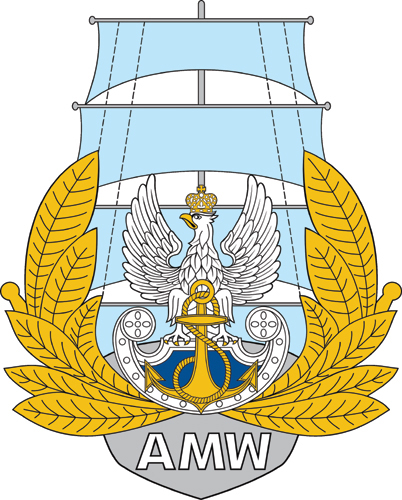 Akademia Marynarki Wojennej im. Bohaterów Westerplatteul. inż. Śmidowicza 6981-127 GDYNIAwww.amw.gdynia.plZAMAWIAJĄCY:Akademia Marynarki Wojennej im. Bohaterów Westerplatteul. inż. Śmidowicza 6981-127 GDYNIAwww.amw.gdynia.plZAMAWIAJĄCY:Akademia Marynarki Wojennej im. Bohaterów Westerplatteul. inż. Śmidowicza 6981-127 GDYNIAwww.amw.gdynia.plZAPRASZA DO ZŁOŻENIA OFERTY W POSTĘPOWANIU„Opracowanie i wdrożenie programu federalizacji Akademii Marynarki Wojennej im. Bohaterów Westerplatte w Gdyni oraz Lotniczej Akademii Wojskowej w Dęblinie”.
TRYB UDZIELENIA ZAMÓWIENIA: tryb podstawowy bez negocjacjiPodstawa prawna: Ustawa z dnia 11.09.2019 r. - Prawo zamówień publicznych(Dz. U. z 2019 r. poz. 2019 z późn. zm.)ZAPRASZA DO ZŁOŻENIA OFERTY W POSTĘPOWANIU„Opracowanie i wdrożenie programu federalizacji Akademii Marynarki Wojennej im. Bohaterów Westerplatte w Gdyni oraz Lotniczej Akademii Wojskowej w Dęblinie”.
TRYB UDZIELENIA ZAMÓWIENIA: tryb podstawowy bez negocjacjiPodstawa prawna: Ustawa z dnia 11.09.2019 r. - Prawo zamówień publicznych(Dz. U. z 2019 r. poz. 2019 z późn. zm.)ZAPRASZA DO ZŁOŻENIA OFERTY W POSTĘPOWANIU„Opracowanie i wdrożenie programu federalizacji Akademii Marynarki Wojennej im. Bohaterów Westerplatte w Gdyni oraz Lotniczej Akademii Wojskowej w Dęblinie”.
TRYB UDZIELENIA ZAMÓWIENIA: tryb podstawowy bez negocjacjiPodstawa prawna: Ustawa z dnia 11.09.2019 r. - Prawo zamówień publicznych(Dz. U. z 2019 r. poz. 2019 z późn. zm.)                                                                                                      ZATWIERDZAM                                                                                                      Rektor-Komendant                                                                             kontradmirał prof. dr hab. Tomasz SZUBRYCHTOpracowała: Sekcja Zamówień Publicznych                                                                                                      ZATWIERDZAM                                                                                                      Rektor-Komendant                                                                             kontradmirał prof. dr hab. Tomasz SZUBRYCHTOpracowała: Sekcja Zamówień Publicznych                                                                                                      ZATWIERDZAM                                                                                                      Rektor-Komendant                                                                             kontradmirał prof. dr hab. Tomasz SZUBRYCHTOpracowała: Sekcja Zamówień PublicznychROZDZIAŁ 1Nazwa oraz adres Zamawiającego, numer telefonu, adres poczty elektronicznej oraz strony internetowej prowadzonego postępowaniaNazwa:Akademia Marynarki Wojennej im. Bohaterów Westerplatte Adres:ul. inż. Śmidowicza 6981 – 127 GDYNIANumer telefonu:261262537Godziny urzędowania:od godz. 7.30 do godz. 15.30NIP:586-010-46-93REGON:190064136Adres poczty elektronicznej:przetargi@amw.gdynia.pl Adres strony internetowej:Adres strony internetowej prowadzonego postępowaniawww.amw.gdynia.plplatforma zakupowahttps://platformazakupowa.pl/Wykonawca zamierzający wziąć udział w postępowaniu o udzielenie zamówienia publicznego, zobowiązany jest  posiadać konto na platformie zakupowej.Zarejestrowanie i utrzymanie konta na platformie zakupowej oraz korzystanie z platformy jest bezpłatne. platforma zakupowahttps://platformazakupowa.pl/Wykonawca zamierzający wziąć udział w postępowaniu o udzielenie zamówienia publicznego, zobowiązany jest  posiadać konto na platformie zakupowej.Zarejestrowanie i utrzymanie konta na platformie zakupowej oraz korzystanie z platformy jest bezpłatne. platforma zakupowahttps://platformazakupowa.pl/ROZDZIAŁ 4Informacja, czy Zamawiający przewiduje wybór najkorzystniejszej oferty                  z możliwością prowadzenia negocjacjiROZDZIAŁ 5Opis przedmiotu zamówieniaROZDZIAŁ 6Termin wykonania zamówieniaROZDZIAŁ 7Projektowane postanowienia umowy w sprawie zamówienia publicznego, które zostaną wprowadzone do treści tej umowyROZDZIAŁ 8Informacja o środkach komunikacji elektronicznej, przy użyciu których Zamawiający będzie komunikował się z Wykonawcami, oraz informacje                  o wymaganiach technicznych i organizacyjnych sporządzania, wysyłania                     i odbierania korespondencji elektronicznejROZDZIAŁ 9Informacja o sposobie komunikowania się Zamawiającego z Wykonawcami w inny sposób niż przy użyciu środków komunikacji elektronicznej 
w przypadku zaistnienia jednej z sytuacji określonych w art. 65 ust. 1, art. 66 i art. 69ROZDZIAŁ 10Wskazanie osób uprawnionych do komunikowania się z WykonawcamiSekcja Zamówień PublicznychAnna PARASIŃSKA, Beata ŁASZCZEWSKA-ADAMCZAK, Rafał FUDALA.Sekcja Zamówień PublicznychAnna PARASIŃSKA, Beata ŁASZCZEWSKA-ADAMCZAK, Rafał FUDALA.Sekcja Zamówień PublicznychAnna PARASIŃSKA, Beata ŁASZCZEWSKA-ADAMCZAK, Rafał FUDALA.ROZDZIAŁ 11Termin związania ofertąROZDZIAŁ 12Opis sposobu przygotowania ofertyROZDZIAŁ 13Sposób oraz termin składania ofertROZDZIAŁ 14Termin otwarcia ofertROZDZIAŁ 15Podstawy wykluczenia, o których mowa w art. 108 ust. 1ROZDZIAŁ 16Sposób obliczenia cenyROZDZIAŁ 17Opis kryteriów oceny ofert, wraz z podaniem wag tych kryteriów, i sposobu ocenyLp.Nazwa kryteriumWAGA w %1Cena brutto (C)602Liczba wewnętrznych aktów prawnych w uczelni wyższej przygotowanych przez ekspertów z zakresu prawa w okresie ostatnich 5 lat203Liczba wykonanych usług eksperckich / doradczych w obszarze ewaluacji działalności naukowej wykonanych przez eksperta z zakresu ewaluacji działalności naukowej w okresie ostatnich 5 lat20Liczba wewnętrznych aktów prawnychPunktacja100 pkt11-155 pkt16-2010 pkt21-25 i więcej 20 pktLiczba wykonanych usług eksperckich / doradczychPunktacja20 pkt3 - 45 pkt5 - 610 pkt7 i więcej20 pktROZDZIAŁ 18Informacje o formalnościach, jakie muszą zostać dopełnione po wyborze oferty w celu zawarcia umowy w sprawie zamówienia publicznegoROZDZIAŁ 19Pouczenie o środkach ochrony prawnej przysługujących WykonawcyROZDZIAŁ 20Podstawy wykluczenia, o których mowa w art. 109 ust. 1, jeżeli Zamawiający je przewidujeROZDZIAŁ 21Informacje o warunkach udziału w postępowaniu, jeżeli Zamawiający je przewidujeROZDZIAŁ 22Informacje o podmiotowych środkach dowodowych, jeżeli Zamawiający będzie wymagał ich złożeniaROZDZIAŁ 23Opis części zamówienia, jeżeli Zamawiający dopuszcza składanie ofert częściowychROZDZIAŁ 24Liczba części zamówienia, na którą Wykonawca może złożyć ofertę, lub maksymalna liczbę części, na które zamówienie może zostać udzielone temu samemu Wykonawcy, oraz kryteria lub zasady, mające zastosowanie do ustalenia, które części zamówienia zostaną udzielone jednemu Wykonawcy, w przypadku wyboru jego oferty w większej niż maksymalna liczbie częściROZDZIAŁ 25Informacje dotyczące ofert wariantowych, w tym informacje o sposobie przedstawiania ofert wariantowych oraz minimalne warunki, jakim muszą odpowiadać oferty wariantowe, jeżeli Zamawiający wymaga lub dopuszcza ich składanieROZDZIAŁ 26Wymagania w zakresie zatrudnienia na podstawie stosunku pracy, 
w okolicznościach, o których mowa w art. 95ROZDZIAŁ 27Wymagania w zakresie zatrudnienia osób, o których mowa w art. 96 ust. 2 pkt 2, jeżeli Zamawiający przewiduje takie wymaganiaROZDZIAŁ 28Informacje o zastrzeżeniu możliwości ubiegania się o udzielenie zamówienia wyłącznie przez wykonawców, o których mowa w art. 94, jeżeli Zamawiający przewiduje takie wymaganiaROZDZIAŁ 29Wymagania dotyczące wadium, w tym jego kwotę, jeżeli Zamawiający przewiduje obowiązek wniesienia wadiumROZDZIAŁ 30Informacje o przewidywanych zamówieniach, o których mowa w art. 214 ust. 1 pkt 7 i 8, jeżeli Zamawiający przewiduje udzielenie takich zamówieńROZDZIAŁ 31Informacje dotyczące przeprowadzenia przez Wykonawcę wizji lokalnej lub sprawdzenia przez niego dokumentów niezbędnych do realizacji zamówienia, o których mowa w art. 131 ust. 2 ustawy Prawo zamówień publicznych, jeżeli Zamawiający przewiduje możliwość albo wymaga złożenia oferty po odbyciu wizji lokalnej lub sprawdzeniu tych dokumentówROZDZIAŁ 32Informacje dotyczące walut obcych, w jakich mogą być prowadzone rozliczenia między Zamawiającym a wykonawcą, jeżeli Zamawiający przewiduje rozliczenia w walutach obcychROZDZIAŁ 33Informacje dotyczące zwrotu kosztów udziału w postępowaniu, jeżeli Zamawiający przewiduje ich zwrotROZDZIAŁ 34Informację o obowiązku osobistego wykonania przez Wykonawcę kluczowych zadań, jeżeli Zamawiający dokonuje takiego zastrzeżenia zgodnie z art. 60 i art. 121 ustawy Prawo zamówień publicznychROZDZIAŁ 35Maksymalna liczba wykonawców, z którymi Zamawiający zawrze umowę ramową, jeżeli Zamawiający przewiduje zawarcie umowy ramowejROZDZIAŁ 36Informacja o przewidywanym wyborze najkorzystniejszej oferty 
z zastosowaniem aukcji elektronicznej wraz z informacjami, o których mowa w art. 230 ustawy Prawo zamówień publicznych, jeżeli Zamawiający przewiduje aukcję elektronicznąROZDZIAŁ 37Wymóg lub możliwość złożenia ofert w postaci katalogów elektronicznych lub dołączenia katalogów elektronicznych do oferty, w sytuacji określonej w art. 93ustawy Prawo zamówień publicznychROZDZIAŁ 38Informacje dotyczące zabezpieczenia należytego wykonania umowy, jeżeli Zamawiający je przewidujeROZDZIAŁ 39Klauzula informacyjna z art. 13 RODO do zastosowania przez Zamawiających  w celu związanym z postępowaniem o udzielenie zamówienia publicznegoROZDZIAŁ 40ZałącznikiNazwa ......................................................................Adres ......................................................................Lp.Odbiorca (dokładna nazwa i adresi tel. kontaktowy)Data wykonania(czas trwania umowy od - do)Przedmiotwykonywanej usługiWartośćLp.Imię i NazwiskoPosiadane kwalifikacjeWykształcenieWykonywane czynnościDoświadczeniePodstawa do dysponowania